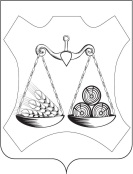 АДМИНИСТРАЦИЯ СЛОБОДСКОГО МУНИЦИПАЛЬНОГО РАЙОНА КИРОВСКОЙ ОБЛАСТИПОСТАНОВЛЕНИЕг. СлободскойНа  основании  Решений   Слободской   районной  Думы   от   23.06.2021 № 62/661, от 18.08.2021 № 63/675, от 10.09.2021 № 64/687, от 29.10.2021 №3/21 «О  внесении  изменений  в решение районной Думы от 18.12.2020       № 56/596 «Об утверждении бюджета  Слободского района  на 2021 год и плановый период 2022 и 2023 годов», постановления администрации Слободского района от 02.08.2016  № 1043 «О разработке, реализации и оценке эффективности реализации муниципальных программ Слободского района», Администрация Слободского района ПОСТАНОВЛЯЕТ:1. Внести изменения в муниципальную программу «Обеспечение безопасности и жизнедеятельности населения Слободского района на 2020 – 2025 годы» (далее - Программа), утвержденную  постановлением администрации Слободского района от 15.11.2019 № 1876.         1.1. Паспорт Программы утвердить в новой редакции согласно приложению № 1.	1.2.  Внести изменения в Подпрограмму «Ликвидация последствий чрезвычайных ситуаций природного и техногенного характера и развитие единой дежурно-диспетчерской службы Слободского района  в 2020-2025 годы» (далее – Подпрограмма 1).1.2.1. Паспорт Подпрограммы 1 утвердить в новой редакции согласно приложению № 2. 	1.2.2. Приложение № 2 к Подпрограмме 1 утвердить в новой редакции согласно приложению № 3.1.3. Внести изменения в приложение № 3 Программы - подпрограмму «Профилактика правонарушений и борьба с преступностью в Слободском районе» на 2020-2025 годы и антинаркотических мероприятий, не вошедших в подпрограмму муниципальной программы «Обеспечение безопасности и жизнедеятельности населения Слободского района» на 2020-2025 годы (далее – Подпрограмма 2).1.3.1. Паспорт Подпрограммы 2 утвердить в новой редакции согласно приложению № 4.1.3.2. Приложение № 2 к Подпрограмме 2 утвердить в новой редакции согласно приложению № 5.1.3.3.  Приложение № 5 к Подпрограмме 2 утвердить в новой редакции согласно приложению № 6. 2.  Признать утратившим силу постановление №429 от 14.04.2020 «О внесении изменений в постановление администрации Слободского района от 27.12.2013 № 738».3. Опубликовать постановление в информационном бюллетене органов местного самоуправления Слободского района и информационно - телекоммуникационной сети «Интернет».4. Контроль за выполнением подпрограммы возложить на заместителя главы администрации района по вопросам жизнеобеспечения Лопаткина С.В.Глава Слободского района 						В.А. ХомяковПОДГОТОВЛЕНО   СОГЛАСОВАНОРазослано: в дело – 2, УФ, УЭ, Кузнецовой М.Л., Денисовой Е.А., Чеглакову Н.В. -1  Всего 7 экз.Приложение № 1УТВЕРЖДЕНпостановлением администрацииСлободского районаот                            № ПАСПОРТМУНИЦИПАЛЬНОЙ ПРОГРАММЫ«Обеспечение безопасности и жизнедеятельности населения Слободского района» на 2020-2025 годы (далее- программа)Приложение № 2УТВЕРЖДЕНпостановлением администрацииСлободского районаот                            № ПАСПОРТподпрограммы «Ликвидация последствий чрезвычайных ситуацийприродного и техногенного характера и развитие единой дежурно-диспетчерской службы Слободского района  в 2020-2025 годы»Приложение № 3УТВЕРЖДЕНпостановлением администрацииСлободского районаот                            № Приложение № 2 к Подпрограмме 1Ресурсное обеспечение реализации муниципальной подпрограммы за счет всех источников финансированияПриложение № 4УТВЕРЖДЕНпостановлением Приложение № 4УТВЕРЖДЕНпостановлением администрацииСлободского районаот                            №  Приложение № 3к ПрограммеПАСПОРТПодпрограммы «Профилактика правонарушений и борьба с преступностью в Слободском районе» на 2020-2025 годы и антинаркотических мероприятий, не вошедших в подпрограмму муниципальной программы «Обеспечение безопасности и жизнедеятельности населения Слободского района» на 2020-2025 годыСписок изменяющих документов(в редакции постановлений администрации Слободского района от)  Приложение № 5  УТВЕРЖДЕНпостановлением администрацииСлободского районаот                            № Приложение № 2 к Подпрограмме 2Перечень мероприятий Подпрограммы«Профилактика правонарушений и борьба с преступностью в Слободском районе» на 2020-2025 годы» и антинаркотических мероприятий не вошедших в подпрограмму муниципальной Программы «Обеспечение безопасности и жизнедеятельности населения Слободского района» на 2020-2025 годыПриложение № 6УТВЕРЖДЕН:постановлением администрации Слободского района от                               №  Приложение № 5 к Подпрограмме 2                           План по реализации подпрограммы«Профилактика правонарушений и борьба с преступностью в Слободском районе» на 2020-2025 годы» и антинаркотических мероприятий, не вошедших в подролграмму на 2020 год.№О внесении изменений в постановление администрации Слободского района от 15.11.2019 № 1876Ведущий специалист по вопросам жизнеобеспечения и гражданской защите населения   Е.А. ДенисоваЗаместитель главы администрации района, начальник финансового управления       И.Н. ЗоринаЗаместитель главы администрации района по экономическому развитию, имущественно-земельным вопросам и поддержке сельхозпроизводства    О.В. ТатауроваУправляющая делами                               Е.В. ШишкинаЗаместитель начальника управленияделами, юрист    Н.В. ЧеглаковОтветственный исполнитель программыЗаместитель главы администрации района по вопросам жизнеобеспеченияСоисполнители программыУправление муниципального хозяйства Слободского районаУправление социального развития Слободского районаУправление образования администрации Слободского районаНаименование подпрограммЛиквидация последствий чрезвычайных ситуацийприродного и техногенного характера и деятельность единой дежурно-диспетчерской службы Слободского района в 2020-2025 годы»«Профилактика правонарушений и борьба с преступностью в Слободском районе» на 2020-2025 годы» и антинаркотические мероприятия, не вошедшие в подпрограммуЦели ПрограммыСнижение рисков чрезвычайных ситуаций природного и техногенного характера. Сокращение количества погибших и пострадавших в чрезвычайных ситуациях природного и техногенного характера. Повышение безопасности населения от угроз природного и техногенного характера, а также обеспечение необходимых условий для безопасной жизнедеятельности и предотвращение экономического ущерба от чрезвычайных ситуаций, устойчивого социально-экономического развития района, снижения количества пожаров, гибели людей на пожарах, обеспечение безопасности на водных объектах;      Повышение оперативности реагирования на угрозу или возникновение чрезвычайной ситуации, пожара, происшествия на воде. Эффективность взаимодействия привлекаемых сил и средств постоянной готовности                      планирование резервного фонда для защиты населения и территории от ЧС природного и техногенного характераповышение качества и эффективности профилактики преступлений и иных правонарушений. Развитие объединенной единой – дежурно диспетчерской службы города Слободского и Слободского района.Создание системы предупреждения и профилактики правонарушений, повышение общественной безопасности и укрепление общественного порядкана территории Слободского районаЗадачи ПрограммыОбеспечение готовности органов управления, сил и средств к экстренному реагированию и оперативным действиям по предупреждению и ликвидации ЧС;Развитие системы мониторинга, прогнозирования и оценки последствий ЧС;Совершенствование системы подготовки руководящего состава и населения в области предупреждения и ликвидации чрезвычайных ситуаций;Разработка и осуществление комплекса превентивных мероприятий, направленных на смягчение последствий ЧС для населения и объектов экономики; Развитие и совершенствование системы безопасности людей на водных объектах-повышение качества и эффективности профилактики преступлений и иных правонарушений;-усиление социальной профилактики правонарушений среди несовершеннолетних;-реализация мероприятий по содействию занятости осужденных и социальная адаптация лиц, освободившихся из учреждений уголовно-исполнительной системы, на территории Слободского района;-развитие института добровольных общественных объединений правоохранительной направленности, а также различных форм участия общественных формирований, граждан и негосударственных организаций в охране общественного порядка;-реализация мер по противодействию экстремистской деятельности в Слободском районе, формирование толерантного сознания, поведения и культуры      межконфессиональных и межнациональных отношений среди населения района;-реализация комплекса мер, направленных на создание системы противодействия незаконному обороту наркотиков и профилактике их потребления различными категориями населения, прежде всего молодежью;-развитие системы мониторинга наркоситуации и оценки эффективности проводимой профилактической антинаркотической работыЦелевые показатели и  индикаторыЭффективность реализации Программы оценивается с использованием следующих показателей:                           снижению ущерба от чрезвычайных ситуаций, пожаров (по отношению к показателям 2018 года) в том числе: снижение количества гибели людей; снижение количества пострадавшего населения; увеличение предотвращенного экономического ущерба; времени прибытия первого подразделения пожарной охраны; организация и обучение должностных лиц и специалистов в области пожарной безопасности;  времени реагирования дежурно-диспетчерской службы района на чрезвычайные ситуацииДля подпрограммы:-Количество зарегистрированных преступлений;- Раскрываемость преступлений;-Количество преступлений, совершенных в общественных местах;-Количество преступлений, совершенных несовершеннолетними или при их участии;-Доля лиц, ранее осуждавшихся за совершение преступлений, в общей численности лиц, осужденных на основании обвинительных приговоров, вступивших в законную силу;-Уровень трудоустройства лиц трудоспособного возраста, освободившихся из учреждений уголовно-исполнительной системы, от числа обратившихся в органы службы занятости населения;Для антинаркотических мероприятий, не вошедших в подпрограмму:- Количество возбужденных уголовных дел;-Количество проведённых публичных мероприятий, направленных на профилактику наркомании среди подростков и молодежи;- Число лиц, состоящих на диспансерном учёте и профилактическом наблюдении в лечебно-профилактическом учреждении, (в том числе с диагнозом наркомания).-Выпуск методических и наглядных материалов по вопросам профилактики наркомании и вредных привычек, пропаганде ЗОЖ.Этапы и сроки реализации 2020-2025 гг.Объемы и источники финансирования мероприятий ПрограммыОбъем бюджетных ассигнований  на реализацию муниципальной программы составляет 6983,5 тыс. руб.За счет средств районного бюджета 6983,5 тыс. руб.В том числе по годам:2020 –1192,0 тыс. руб.2021 –1370,3 тыс. руб.2022 –1152,1 тыс. руб.2023 –1152,1 тыс. руб.2024 –1058,5 тыс. руб.2025 –1058,5 тыс. руб.Подпрограмма «Ликвидация последствий чрезвычайных ситуаций природного и техногенного характера и развитие единой дежурно-диспетчерской службы Слободского района  в 2020-2025 годы»Всего из районного бюджета 4977,1 тыс. руб.Из них по годам:2020 – 1092,0 тыс. руб.2021 – 1048 тыс. руб.2022 – 972,1 тыс. руб.2023 – 972,1 тыс. руб.2024 – 746,6 тыс. руб.2025 – 746,6 тыс. руб.Объем бюджетных ассигнований на реализацию подпрограммы «Профилактика правонарушений и борьба с преступностью в Слободском районе» на 2020-2025 годы» составляет 924,50 тыс. руб.Всего из районного бюджета: 924,50 тыс. руб.Из них по годам:2020 год – 80,00 тыс. руб.2021 год – 204,50 тыс. руб.2022 год - 160,00 тыс. руб.2023 год - 160,00 тыс. руб.2024 год - 160,00 тыс. руб.2025 год - 160,00 тыс. руб.Объемы и источники финансирования мероприятий не вошедших в ПрограммуОбъем бюджетных ассигнований на реализацию антинаркотических мероприятий не вошедших в подпрограмму «Профилактика правонарушений и борьба с преступностью в Слободском районе» на 2020-2025 годы» составляет 168,9 тыс. руб.Всего из районного бюджета:120,0 тыс. руб.Из них по годам:2020 год - 20,00 тыс. руб.2021 год – 20,00 тыс. руб.2022 год –20,00 тыс. руб.2023 год - 20,00 тыс. руб.2024 год - 20,00 тыс. руб.2025 год - 20,00 тыс. руб.Ожидаемые конечные результаты Программы и показатели ее социально-экономической эффективностиРеализация Программы к концу 2025 позволит: - снизить количество ЧС и материальный ущерб от них; - снизить риски возникновения ЧС для населения в местах, подверженных воздействию неблагоприятных факторов; - сократить затраты на ликвидацию ЧС.За весь период реализации Программы планируется достичь следующих показателей: снижение количества гибели людей; снижение количества пострадавшего населения; увеличение предотвращенного экономического ущерба; времени прибытия первого подразделения пожарной охраны; организация и обучение должностных лиц и специалистов в области пожарной безопасности;  времени реагирования дежурно-диспетчерской службы района на чрезвычайные ситуацииК концу 2025 года предполагается:- Показатель количества зарегистрированных преступлений иметь не более 500 единиц;- Показатель раскрываемости преступлений не снижать менее 60%;-Удерживать количество преступлений, совершенных в общественных местах до 160 единиц;-Снизить количество преступлений, совершенных несовершеннолетними или при их участии до 25 единиц;-Снизить долю лиц, ранее осужденных я за совершение преступлений, в общей численности лиц, осужденных на основании обвинительных приговоров, вступивших в законную силу до 40%; -Увеличить уровень трудоустройства лиц    трудоспособного возраста, освободившихся из учреждений уголовно-исполнительной  системы, от числа обратившихся в органы службы занятости населения до 37%;По антинаркотическим мероприятиям не вошедшим в подпрограмму:- темп роста количества преступлений, связанных с незаконным оборотом наркотиков, выявленных правоохранительными органами, по отношению к 2019 году не более 104%,-Увеличить количество проведённых публичных мероприятий, направленных на профилактику наркомании среди подростков и молодежи, до 70 единиц.-Удерживать показатели числа лиц, состоящих на диспансерном учете и профилактическом наблюдении в лечебно-профилактическом учреждении и лиц с диагнозом наркомания не более 400/10 единиц.Оборудование жилых помещений с печным отоплением многодетных малообеспеченных семей и семей, находящихся в социально опасном положении, автономными пожарными извещателямиОбъем бюджетных ассигнований на реализацию на 2020-2025 годы» составляет 48,9 тыс. руб.Всего из районного бюджета: 48,9 тыс. руб.В целях предупреждения пожаров, минимизации их последствий, защиты жизни и здоровья граждан от пожаров в рамках реализации подпункта а) пункта 1 раздела I протокола Правительственной комиссии по предупреждению и ликвидации чрезвычайных ситуаций и обеспечению пожарной безопасности от 23.09.2019 N 6 в Слободском районе установлено 98 шт.  автономных пожарных извещателей в 59 семей, закуплено 87 шт. в 29 семей.Ответственный исполнитель программыВедущий специалист по вопросам жизнеобеспечения и гражданской защитеСоисполнитель муниципальной программыОтсутствуетЦели подпрограммы-снижение рисков чрезвычайных ситуаций природного и техногенного характера;-сокращение количества погибших и пострадавших в чрезвычайных ситуациях природного и техногенного характера;                                                                                 -повышение безопасности населения от угроз природного и техногенного характера, а также обеспечение необходимых условий для безопасной жизнедеятельности и предотвращение экономического ущерба от чрезвычайных ситуаций, устойчивого социально-экономического развития района, снижения количества пожаров, гибели людей на пожарах, обеспечение безопасности на водных объектах;                 -повышение оперативности реагирования на угрозу или возникновение чрезвычайной ситуации, пожара, происшествия на воде;-эффективности взаимодействия привлекаемых сил и средств постоянной готовности                      планирование резервного фонда для защиты населения и территории от ЧС природного и техногенного характера-повышение общественной и личной безопасности  на территории районаЗадачи подпрограммы-Обеспечение готовности органов управления, сил и средств к экстренному реагированию и оперативным действиям по предупреждению и ликвидации ЧС;-Развитие системы мониторинга, прогнозирования и оценки последствий ЧС;-Совершенствование системы подготовки руководящего состава и населения в области предупреждения и ликвидации чрезвычайных ситуаций;-Разработка и осуществление комплекса превентивных мероприятий, направленных на смягчение последствий ЧС для населения и объектов экономики; -Развитие и совершенствование системы безопасности людей на водных объектахЦелевые показатели эффективности реализации муниципальной программыЭффективность реализации Программы оценивается с использованием следующих показателей:                           снижению ущерба от чрезвычайных ситуаций, пожаров (по отношению к показателям 2018 года) в том числе: снижение количества гибели людей; снижение количества пострадавшего населения; увеличение предотвращенного экономического ущерба; времени прибытия первого подразделения пожарной охраны; организация и обучение должностных лиц и специалистов в области пожарной безопасности;  времени реагирования дежурно-диспетчерской службы района на чрезвычайные ситуацииЭтапы и сроки реализации подпрограммы2020-2025 гг.Объемы ассигнований муниципальной программыОбъем бюджетных ассигнований  на реализацию подпрограммы составляет 4977,1 тыс. руб.За счет средств районного бюджета 4977,1  тыс. руб.В том числе по годам:2020- 1192,0 тыс. руб.2021- 1048,0 тыс. руб.2022- 972,1 тыс. руб.2023- 972,1 тыс. руб.2024- 746,6 тыс. руб.2025- 746,6 тыс. руб.Ожидаемые конечные результаты реализации муниципальной подпрограммыРеализация Программы к концу 2025 позволит: - снизить количество ЧС и материальный ущерб от них; - снизить риски возникновения ЧС для населения в местах, подверженных воздействию неблагоприятных факторов; - сократить затраты на ликвидацию ЧС.За весь период реализации Программы планируется достичь следующих показателей: снижение количества гибели людей; снижение количества пострадавшего населения; увеличение предотвращенного экономического ущерба; времени прибытия первого подразделения пожарной охраны; организация и обучение должностных лиц и специалистов в области пожарной безопасности;  времени реагирования дежурно-диспетчерской службы района на чрезвычайные ситуацииОснастить общественные места, учреждения культуры и образования системами видеонаблюдения.№ п/пСтатусНаименование муниципальной программы, подпрограммы, отдельного мероприятияИсточники финансированияРасходы (план, факт) тыс. рублейРасходы (план, факт) тыс. рублейРасходы (план, факт) тыс. рублейРасходы (план, факт) тыс. рублейРасходы (план, факт) тыс. рублейРасходы (план, факт) тыс. рублейРасходы (план, факт) тыс. рублей№ п/пСтатусНаименование муниципальной программы, подпрограммы, отдельного мероприятияИсточники финансирования202020212022202320242025ИтогоПодпрограммаЛиквидация последствий чрезвычайных ситуаций природного и техногенного характера и развитие единой дежурно-диспетчерской службы Слободского района в 2020-2025 годы всего1092,01096,90972,1972,1746,6746,65626,3ПодпрограммаЛиквидация последствий чрезвычайных ситуаций природного и техногенного характера и развитие единой дежурно-диспетчерской службы Слободского района в 2020-2025 годыфедеральный бюджет0000000ПодпрограммаЛиквидация последствий чрезвычайных ситуаций природного и техногенного характера и развитие единой дежурно-диспетчерской службы Слободского района в 2020-2025 годыобластной бюджет0000000ПодпрограммаЛиквидация последствий чрезвычайных ситуаций природного и техногенного характера и развитие единой дежурно-диспетчерской службы Слободского района в 2020-2025 годыместный бюджет1092,01096,90972,1972,1746,6746,65626,3ПодпрограммаЛиквидация последствий чрезвычайных ситуаций природного и техногенного характера и развитие единой дежурно-диспетчерской службы Слободского района в 2020-2025 годыиные внебюджетные источники0000000ПодпрограммаЛиквидация последствий чрезвычайных ситуаций природного и техногенного характера и развитие единой дежурно-диспетчерской службы Слободского района в 2020-2025 годы1показательРазвитие единой дежурно- диспетчерской службы Слободского района» всего822,0946,9822,1822,1702,0702,04817,11показательРазвитие единой дежурно- диспетчерской службы Слободского района»федеральный бюджет00000001показательРазвитие единой дежурно- диспетчерской службы Слободского района»областной бюджет00000001показательРазвитие единой дежурно- диспетчерской службы Слободского района»местный бюджет822,0946,9822,1822,1702,0702,04817,11показательРазвитие единой дежурно- диспетчерской службы Слободского района»иные внебюджетные источники00000002показательЗащита населения и территории от ЧС природного и техногенного характера всего270,0150,00150,0150,044,644,6359,22показательЗащита населения и территории от ЧС природного и техногенного характерафедеральный бюджет00000002показательЗащита населения и территории от ЧС природного и техногенного характераобластной бюджет00000002показательЗащита населения и территории от ЧС природного и техногенного характераместный бюджет270,0150,0150,0150,044,644,6359,22показательЗащита населения и территории от ЧС природного и техногенного характераиные внебюджетные источники0000000Наименование подпрограммы и мероприятий, не вошедших в подпрограмму«Профилактика правонарушений и борьба с преступностью в Слободском районе» на 2020-2025 годы» и анинаркотические мероприятия, не вошедшие в подпрограммуОтветственный исполнитель подпрограммы и мероприятий, не вошедших в подпрограммуУправление социального развития Слободского районаУправление образования администрации Слободского районаКДН и ЗП Слободского районаЦели подпрограммы и мероприятий, не вошедших в подпрограммуСоздание системы предупреждения и профилактики правонарушений, повышение общественной безопасности и укрепление общественного порядкана территории Слободского районаЗадачи подпрограммы и мероприятий, не вошедших в подпрограмму-повышение качества и эффективности профилактики преступлений и иных правонарушений;-усиление социальной профилактики правонарушений среди несовершеннолетних;-реализация мероприятий по содействию занятости осужденных и социальная адаптация лиц, освободившихся из учреждений уголовно-исполнительной системы, на территории Слободского района;-развитие института добровольных общественных объединений правоохранительной направленности, а также различных форм участия общественных формирований, граждан и негосударственных организаций в охране общественного порядка;-реализация мер по противодействию экстремистской деятельности в Слободском районе, формирование толерантного сознания, поведения и культуры      межконфессиональных и межнациональных отношений среди населения района;-реализация комплекса мер, направленных на создание системы противодействия незаконному обороту наркотиков и профилактике их потребления различными категориями населения, прежде всего молодежью;-развитие системы мониторинга наркоситуации и оценки эффективности проводимой профилактической антинаркотической работыОсновные целевые показатели и  индикаторыДля подпрограммы:-Количество зарегистрированных преступлений;- Раскрываемость преступлений;-Количество преступлений, совершенных в общественных местах;-Количество преступлений, совершенных несовершеннолетними или при их участии;-Доля лиц, ранее осуждавшихся за совершение преступлений, в общей численности лиц, осужденных на основании обвинительных приговоров, вступивших в законную силу;-Уровень трудоустройства лиц трудоспособного возраста, освободившихся из учреждений уголовно-исполнительной системы, от числа обратившихся в органы службы занятости населения;Для антинаркотических мероприятий, не вошедших в подпрограмму:- Количество возбужденных уголовных дел;-Количество проведённых публичных мероприятий, направленных на профилактику наркомании среди подростков и молодежи;- Число лиц, состоящих на диспансерном учёте и профилактическом наблюдении в лечебно-профилактическом учреждении, (в том числе с диагнозом наркомания).-Выпуск методических и наглядных материалов по вопросам профилактики наркомании и вредных привычек, пропаганде ЗОЖ.Сроки реализации подпрограммы и мероприятий2020-2025 гг.Объемы и источники финансирования мероприятий подпрограммыОбъем бюджетных ассигнований  на реализацию подпрограммы составляет 924,50 тыс. руб.Всего из районного бюджета: 924,50 тыс. руб.Из них по годам:2020 год - 80,00 тыс. руб.2021 год - 204,50 тыс. руб.2022год - 160,00 тыс. руб.2023 год - 160,00 тыс. руб.2024 год - 160,00 тыс. руб.2025 год - 160,00 тыс. руб.Объемы и источники финансирования мероприятий не вошедших в подпрограммуОбъем бюджетных ассигнований на реализацию антинаркотических мероприятий, не вошедшихв в подпрограмму, составляет 120,0 тыс. руб.Всего из районного бюджета: 120,0 тыс. руб.Из них по годам:2020 год – 20,00 тыс. руб.2021 год – 20,0 тыс. руб.2022 год – 20,00 тыс. руб.2023 год – 20,00 тыс. руб.2024 год – 20,00 тыс. руб.2025 год - 20,00 тыс. руб.Ожидаемые конечные результаты подпрограммы и мероприятий не вошедших в подпрограмму, показатели ее социально-экономической эффективностиРеализация подпрограммы позволит: К концу 2025 года предполагается:- Показатель количества зарегистрированных преступлений иметь не более 500 единиц;- Показатель раскрываемости преступлений не снижать менее 60%;-Удерживать количество преступлений, совершенных в общественных местах до 160 единиц;-Снизить количество преступлений, совершенных несовершеннолетними или при их участии до 25 единиц;-Снизить долю лиц, ранее осужденных я за совершение преступлений, в общей численности лиц, осужденных на основании обвинительных приговоров, вступивших в законную силу до 40%; -Увеличить уровень трудоустройства лиц    трудоспособного возраста, освободившихся из учреждений уголовно-исполнительной  системы, от числа обратившихся в органы службы занятости населения до 37%;По антинаркотическим мероприятиям не вошедшим в подпрограмму:- темп роста количества преступлений, связанных с незаконным оборотом наркотиков, выявленных правоохранительными органами, по отношению к 2019 году не более 104%,-Увеличить количество проведённых публичных мероприятий, направленных на профилактику наркомании среди подростков и молодежи, до 70 единиц.-Удерживать показатели числа лиц, состоящих на диспансерном учете и профилактическом наблюдении в лечебно-профилактическом учреждении и лиц с диагнозом наркомания не более 400/10 единиц.№п/пНаименование задачи, мероприятияНаименование задачи, мероприятияИсточник финанси-рованияИсточник финанси-рованияОбъем финансирования (тыс. руб.)Объем финансирования (тыс. руб.)Объем финансирования (тыс. руб.)Объем финансирования (тыс. руб.)Объем финансирования (тыс. руб.)Объем финансирования (тыс. руб.)Объем финансирования (тыс. руб.)Объем финансирования (тыс. руб.)Объем финансирования (тыс. руб.)Объем финансирования (тыс. руб.)Объем финансирования (тыс. руб.)Объем финансирования (тыс. руб.)Объем финансирования (тыс. руб.)Объем финансирования (тыс. руб.)Объем финансирования (тыс. руб.)Объем финансирования (тыс. руб.)Объем финансирования (тыс. руб.)Объем финансирования (тыс. руб.)Объем финансирования (тыс. руб.)Ответственный исполнитель(по согласованию)№п/пНаименование задачи, мероприятияНаименование задачи, мероприятияИсточник финанси-рованияИсточник финанси-рованияВсегов том числе по годам:в том числе по годам:в том числе по годам:в том числе по годам:в том числе по годам:в том числе по годам:в том числе по годам:в том числе по годам:в том числе по годам:в том числе по годам:в том числе по годам:в том числе по годам:в том числе по годам:в том числе по годам:в том числе по годам:в том числе по годам:в том числе по годам:в том числе по годам:Ответственный исполнитель(по согласованию)№п/пНаименование задачи, мероприятияНаименование задачи, мероприятияИсточник финанси-рованияИсточник финанси-рованияВсего202020212021202120222022202220222022202320232023202420242024202520252025Раздел 1. Повышение качества эффективности профилактики преступлений и иных правонарушенийРаздел 1. Повышение качества эффективности профилактики преступлений и иных правонарушенийРаздел 1. Повышение качества эффективности профилактики преступлений и иных правонарушенийРаздел 1. Повышение качества эффективности профилактики преступлений и иных правонарушенийРаздел 1. Повышение качества эффективности профилактики преступлений и иных правонарушенийРаздел 1. Повышение качества эффективности профилактики преступлений и иных правонарушенийРаздел 1. Повышение качества эффективности профилактики преступлений и иных правонарушенийРаздел 1. Повышение качества эффективности профилактики преступлений и иных правонарушенийРаздел 1. Повышение качества эффективности профилактики преступлений и иных правонарушенийРаздел 1. Повышение качества эффективности профилактики преступлений и иных правонарушенийРаздел 1. Повышение качества эффективности профилактики преступлений и иных правонарушенийРаздел 1. Повышение качества эффективности профилактики преступлений и иных правонарушенийРаздел 1. Повышение качества эффективности профилактики преступлений и иных правонарушенийРаздел 1. Повышение качества эффективности профилактики преступлений и иных правонарушенийРаздел 1. Повышение качества эффективности профилактики преступлений и иных правонарушенийРаздел 1. Повышение качества эффективности профилактики преступлений и иных правонарушенийРаздел 1. Повышение качества эффективности профилактики преступлений и иных правонарушенийРаздел 1. Повышение качества эффективности профилактики преступлений и иных правонарушенийРаздел 1. Повышение качества эффективности профилактики преступлений и иных правонарушенийРаздел 1. Повышение качества эффективности профилактики преступлений и иных правонарушенийРаздел 1. Повышение качества эффективности профилактики преступлений и иных правонарушенийРаздел 1. Повышение качества эффективности профилактики преступлений и иных правонарушенийРаздел 1. Повышение качества эффективности профилактики преступлений и иных правонарушений1.1Изучение региональных нормативных правовых актов, новых форм и методов работы в сфере профилактики правонарушений. Внесение предложений о внедрении передовых методов работы на территории районаИзучение региональных нормативных правовых актов, новых форм и методов работы в сфере профилактики правонарушений. Внесение предложений о внедрении передовых методов работы на территории районаНетребуетсяНетребуется-------------------Комиссия по профилактике правонарушений и борьбы с преступностью в Слободском районе1.2Комплектование библиотечного фонда новыми печатными и электронными изданиями по профилактике нарушений,  литературой направленной на профилактику экстремистской деятельности, алкоголизмаКомплектование библиотечного фонда новыми печатными и электронными изданиями по профилактике нарушений,  литературой направленной на профилактику экстремистской деятельности, алкоголизмаНетребуетсяНетребуется- ---------------ЦБС1.3Организация информационно-просветительской деятельности библиотек по направлениям профилактики  нарушений, экстремистской деятельности, алкоголизмаОрганизация информационно-просветительской деятельности библиотек по направлениям профилактики  нарушений, экстремистской деятельности, алкоголизмаНетребуетсяНетребуется-------------------УСР администрации Слободского района, ЦБС1.4Организация проведения на постоянной основе единого дня профилактики в сельских (городском) поселенияхОрганизация проведения на постоянной основе единого дня профилактики в сельских (городском) поселенияхНетребуетсяНетребуется-------------------УСР администрации Слободского района, администрации сельских (городского) поселений1.5Принятие участия в сельских сходах и собраниях граждан по обсуждению нарушений антиалкогольного законодательства и лиц, допускающих правонарушения в быту на почве пьянства Принятие участия в сельских сходах и собраниях граждан по обсуждению нарушений антиалкогольного законодательства и лиц, допускающих правонарушения в быту на почве пьянства НетребуетсяНетребуется-------------------УСР администрации Слободского района, администрации сельских (городского) поселений1.6Размещение на информационных стендах в поселениях района материалов по профилактике алкоголизма, правонарушений, экстремистской деятельности Размещение на информационных стендах в поселениях района материалов по профилактике алкоголизма, правонарушений, экстремистской деятельности НетребуетсяНетребуется-------------------УСР администрации Слободского района, администрации сельских поселений1.7Приобретение информационных баннеров на тематику профилактики алкоголизма, правонарушений, экстремистской деятельности  Приобретение информационных баннеров на тематику профилактики алкоголизма, правонарушений, экстремистской деятельности  НетребуетсяНетребуется-------------------УСР администрации Слободского района1.8Организация проведения конкурса на лучшее проведение мероприятий по профилактике правонарушений среди поселений Слободского района Организация проведения конкурса на лучшее проведение мероприятий по профилактике правонарушений среди поселений Слободского района НетребуетсяНетребуется-------------------УСР администрации Слободского района, комиссия по профилактике правонарушений и борьбы с преступностью в Слободском районе1.9Организация заслушивания руководителей организаций по вопросам проведения профилактической работы с их работниками, ранее судимыми и (или) допустившими правонарушения Организация заслушивания руководителей организаций по вопросам проведения профилактической работы с их работниками, ранее судимыми и (или) допустившими правонарушения Не требуетсяНе требуется-------------------Администрация Слободского района, Комиссия по профилактике правонарушений и борьбы с преступностью в Слободском районе1.10Оказание содействия организациям в создании и деятельности комиссий по борьбе с пьянством и алкоголизмомОказание содействия организациям в создании и деятельности комиссий по борьбе с пьянством и алкоголизмомНе требуетсяНе требуется-------------------Администрация Слободского района, Комиссия по профилактике правонарушений и борьбы с преступностью в Слободском районе1.11Проведение разъяснительной работы с населением о повышении защищенности жилого сектора от преступных посягательствПроведение разъяснительной работы с населением о повышении защищенности жилого сектора от преступных посягательствНе требуетсяНе требуется-------------------Администрация Слободского района, Комиссия по профилактике правонарушений и борьбы с преступностью в Слободском районе1.12Организация проведения на постоянной основе мероприятий по выявлению и пресечению фактов продажи спиртных напитков домашней выработки и спиртосодержащих жидкостейОрганизация проведения на постоянной основе мероприятий по выявлению и пресечению фактов продажи спиртных напитков домашней выработки и спиртосодержащих жидкостейНе требуетсяНе требуется-------------------УСР Администрация Слободского района, администрации сельских (городского) поселений, Комиссия по профилактике правонарушений и борьбы с преступностью в Слободском районе1.13Проведение мероприятий по пресечению фактов продажи несовершеннолетним алкогольной и спиртосодержащей продукции, организация разъяснительной работы с руководителями предприятий торговли об административной ответственности при продаже алкогольной продукции, табачных изделий несовершеннолетнимПроведение мероприятий по пресечению фактов продажи несовершеннолетним алкогольной и спиртосодержащей продукции, организация разъяснительной работы с руководителями предприятий торговли об административной ответственности при продаже алкогольной продукции, табачных изделий несовершеннолетнимНе требуетсяНе требуется-------------------КДН и ЗП, Комиссия по профилактике правонарушений и борьбы с преступностью в Слободском районе1.14Организация проведения профилактических мероприятий по изъятию из оборота контрафактных товаров и алкогольной продукции, не отвечающих требованиям безопасности и здоровья населения Организация проведения профилактических мероприятий по изъятию из оборота контрафактных товаров и алкогольной продукции, не отвечающих требованиям безопасности и здоровья населения Не требуетсяНе требуется-------------------Администрация Слободского района, Комиссия по профилактике правонарушений и борьбы с преступностью в Слободском районе1.15Организация проведения профилактических мероприятий по пресечению фактов свободной продажи и распространения продукции и материалов, имеющих признаки порнографииОрганизация проведения профилактических мероприятий по пресечению фактов свободной продажи и распространения продукции и материалов, имеющих признаки порнографииНе требуетсяНе требуется-------------------Администрация Слободского района, Комиссия по профилактике правонарушений и борьбы с преступностью в Слободском районе1.16Привлечение Русской Православной Церкви и иных конфессий к решению проблем социальной реабилитации лиц, страдающих алкоголизмомПривлечение Русской Православной Церкви и иных конфессий к решению проблем социальной реабилитации лиц, страдающих алкоголизмомНе требуетсяНе требуется-------------------УСР администрации Слободского района, администрации сельских поселений1.17Проведение семинаров (учебы) с руководителями образовательных учреждений, работниками учреждений культуры, руководителями общественных объединений, руководителями трудовых коллективов  по вопросам обеспечения безопасности граждан, детей, молодежиПроведение семинаров (учебы) с руководителями образовательных учреждений, работниками учреждений культуры, руководителями общественных объединений, руководителями трудовых коллективов  по вопросам обеспечения безопасности граждан, детей, молодежиНе требуетсяНе требуется-------------------УСР администрации Слободского района, Комиссия по профилактике правонарушений и борьбы с преступностью в Слободском районе. КДН и ЗП, УО1.18Организация проведения конкурса на лучшее проведение мероприятий по профилактике правонарушений среди учреждений Слободского района Организация проведения конкурса на лучшее проведение мероприятий по профилактике правонарушений среди учреждений Слободского района НетребуетсяНетребуется-------------------УСР администрации Слободского района, комиссия по профилактике правонарушений и борьбы с преступностью в Слободском районе1.19Проведение круглых столов (по проблемным вопросам выявленных в процессе мониторинга) с привлечением специалистов всех субъектов профилактики Проведение круглых столов (по проблемным вопросам выявленных в процессе мониторинга) с привлечением специалистов всех субъектов профилактики НетребуетсяНетребуется-------------------УСР администрации Слободского районаРаздел 2. Усиление социальной профилактики правонарушений среди несовершеннолетнихРаздел 2. Усиление социальной профилактики правонарушений среди несовершеннолетнихРаздел 2. Усиление социальной профилактики правонарушений среди несовершеннолетнихРаздел 2. Усиление социальной профилактики правонарушений среди несовершеннолетнихРаздел 2. Усиление социальной профилактики правонарушений среди несовершеннолетнихРаздел 2. Усиление социальной профилактики правонарушений среди несовершеннолетнихРаздел 2. Усиление социальной профилактики правонарушений среди несовершеннолетнихРаздел 2. Усиление социальной профилактики правонарушений среди несовершеннолетнихРаздел 2. Усиление социальной профилактики правонарушений среди несовершеннолетнихРаздел 2. Усиление социальной профилактики правонарушений среди несовершеннолетнихРаздел 2. Усиление социальной профилактики правонарушений среди несовершеннолетнихРаздел 2. Усиление социальной профилактики правонарушений среди несовершеннолетнихРаздел 2. Усиление социальной профилактики правонарушений среди несовершеннолетнихРаздел 2. Усиление социальной профилактики правонарушений среди несовершеннолетнихРаздел 2. Усиление социальной профилактики правонарушений среди несовершеннолетнихРаздел 2. Усиление социальной профилактики правонарушений среди несовершеннолетнихРаздел 2. Усиление социальной профилактики правонарушений среди несовершеннолетнихРаздел 2. Усиление социальной профилактики правонарушений среди несовершеннолетнихРаздел 2. Усиление социальной профилактики правонарушений среди несовершеннолетнихРаздел 2. Усиление социальной профилактики правонарушений среди несовершеннолетнихРаздел 2. Усиление социальной профилактики правонарушений среди несовершеннолетнихРаздел 2. Усиление социальной профилактики правонарушений среди несовершеннолетнихРаздел 2. Усиление социальной профилактики правонарушений среди несовершеннолетнихРаздел 2. Усиление социальной профилактики правонарушений среди несовершеннолетнихРаздел 2. Усиление социальной профилактики правонарушений среди несовершеннолетних2.1Организация индивидуального сопровождения и наставничества несовершеннолетних (реализация районного проекта «Наставники»). Ежегодное подведение итогов проекта.Организация индивидуального сопровождения и наставничества несовершеннолетних (реализация районного проекта «Наставники»). Ежегодное подведение итогов проекта.Нетребуется--------------------КДН и ЗП, УСР администрации Слободского районаКДН и ЗП, УСР администрации Слободского района2.2Проведение мероприятий по правовому обучению учащихся, разъяснению им законодательства об ответственности несовершеннолетних за правонарушенияПроведение мероприятий по правовому обучению учащихся, разъяснению им законодательства об ответственности несовершеннолетних за правонарушенияНетребуется--------------------УО администрации Слободского района, КДН и ЗП, Комиссия по профилактике правонарушений и борьбы с преступностью в Слободском районе УО администрации Слободского района, КДН и ЗП, Комиссия по профилактике правонарушений и борьбы с преступностью в Слободском районе 2.3Организация и проведение бесплатных массовых мероприятий, экскурсионных программ для организованных групп детей (в том числе детей входящих в «группы риска») в летний период, так же предоставление без взимания платы помещений учреждений культуры для проведения мероприятий Организация и проведение бесплатных массовых мероприятий, экскурсионных программ для организованных групп детей (в том числе детей входящих в «группы риска») в летний период, так же предоставление без взимания платы помещений учреждений культуры для проведения мероприятий Нетребуется--------------------Дома культуры, библиотеки Слободского района, УСР администрации Слободского районаДома культуры, библиотеки Слободского района, УСР администрации Слободского района2.4Организация работы по вовлечению несовершеннолетних находящихся в социально опасном положении в спортивные секции, кружки. Проведение семинаров с работниками данных учреждений по организации работы с «трудными подростками» Организация работы по вовлечению несовершеннолетних находящихся в социально опасном положении в спортивные секции, кружки. Проведение семинаров с работниками данных учреждений по организации работы с «трудными подростками» Не требуется--------------------КДН и ЗП, УО администрации Слободского района, УСР администрации Слободского района, Комиссия по профилактике правонарушений и борьбы с преступностью в Слободском районеКДН и ЗП, УО администрации Слободского района, УСР администрации Слободского района, Комиссия по профилактике правонарушений и борьбы с преступностью в Слободском районе2.5Организация  работы лагерей труда и отдыха подростков в летний период (при школах) Организация  работы лагерей труда и отдыха подростков в летний период (при школах) Районныйбюджет472,5472,580,0080,0072,572,572,572,580,0080,0080,0080,0080,0080,0080,0080,0080,0080,0080,0080,00УО администрации Слободского районаУО администрации Слободского района2.6Организация трудоустройства несовершеннолетних в каникулярное время (через ЦЗ)Организация трудоустройства несовершеннолетних в каникулярное время (через ЦЗ)Районныйбюджет532,00532,0080,0080,00132,00132,00132,00132,0080,0080,0080,0080,0080,0080,0080,0080,0080,0080,0080,0080,00УО администрации Слободского районаУО администрации Слободского района2.7Изготовление и распространение печатных информационно-пропагандистских материалов профилактической направленности и средств наглядной агитацииИзготовление и распространение печатных информационно-пропагандистских материалов профилактической направленности и средств наглядной агитацииРайонныйбюджет--------------------УСР Администрации Слободского района, ЦБС Слободского районаУСР Администрации Слободского района, ЦБС Слободского районаРаздел 3. Содействие занятости осужденных и социальная адаптация лиц, освободившихся из учреждений уголовно-исполнительной системы, на территории Слободского районаРаздел 3. Содействие занятости осужденных и социальная адаптация лиц, освободившихся из учреждений уголовно-исполнительной системы, на территории Слободского районаРаздел 3. Содействие занятости осужденных и социальная адаптация лиц, освободившихся из учреждений уголовно-исполнительной системы, на территории Слободского районаРаздел 3. Содействие занятости осужденных и социальная адаптация лиц, освободившихся из учреждений уголовно-исполнительной системы, на территории Слободского районаРаздел 3. Содействие занятости осужденных и социальная адаптация лиц, освободившихся из учреждений уголовно-исполнительной системы, на территории Слободского районаРаздел 3. Содействие занятости осужденных и социальная адаптация лиц, освободившихся из учреждений уголовно-исполнительной системы, на территории Слободского районаРаздел 3. Содействие занятости осужденных и социальная адаптация лиц, освободившихся из учреждений уголовно-исполнительной системы, на территории Слободского районаРаздел 3. Содействие занятости осужденных и социальная адаптация лиц, освободившихся из учреждений уголовно-исполнительной системы, на территории Слободского районаРаздел 3. Содействие занятости осужденных и социальная адаптация лиц, освободившихся из учреждений уголовно-исполнительной системы, на территории Слободского районаРаздел 3. Содействие занятости осужденных и социальная адаптация лиц, освободившихся из учреждений уголовно-исполнительной системы, на территории Слободского районаРаздел 3. Содействие занятости осужденных и социальная адаптация лиц, освободившихся из учреждений уголовно-исполнительной системы, на территории Слободского районаРаздел 3. Содействие занятости осужденных и социальная адаптация лиц, освободившихся из учреждений уголовно-исполнительной системы, на территории Слободского районаРаздел 3. Содействие занятости осужденных и социальная адаптация лиц, освободившихся из учреждений уголовно-исполнительной системы, на территории Слободского районаРаздел 3. Содействие занятости осужденных и социальная адаптация лиц, освободившихся из учреждений уголовно-исполнительной системы, на территории Слободского районаРаздел 3. Содействие занятости осужденных и социальная адаптация лиц, освободившихся из учреждений уголовно-исполнительной системы, на территории Слободского районаРаздел 3. Содействие занятости осужденных и социальная адаптация лиц, освободившихся из учреждений уголовно-исполнительной системы, на территории Слободского районаРаздел 3. Содействие занятости осужденных и социальная адаптация лиц, освободившихся из учреждений уголовно-исполнительной системы, на территории Слободского районаРаздел 3. Содействие занятости осужденных и социальная адаптация лиц, освободившихся из учреждений уголовно-исполнительной системы, на территории Слободского районаРаздел 3. Содействие занятости осужденных и социальная адаптация лиц, освободившихся из учреждений уголовно-исполнительной системы, на территории Слободского районаРаздел 3. Содействие занятости осужденных и социальная адаптация лиц, освободившихся из учреждений уголовно-исполнительной системы, на территории Слободского районаРаздел 3. Содействие занятости осужденных и социальная адаптация лиц, освободившихся из учреждений уголовно-исполнительной системы, на территории Слободского районаРаздел 3. Содействие занятости осужденных и социальная адаптация лиц, освободившихся из учреждений уголовно-исполнительной системы, на территории Слободского районаРаздел 3. Содействие занятости осужденных и социальная адаптация лиц, освободившихся из учреждений уголовно-исполнительной системы, на территории Слободского районаРаздел 3. Содействие занятости осужденных и социальная адаптация лиц, освободившихся из учреждений уголовно-исполнительной системы, на территории Слободского районаРаздел 3. Содействие занятости осужденных и социальная адаптация лиц, освободившихся из учреждений уголовно-исполнительной системы, на территории Слободского района3.1Предоставление площадок, при поступлении заявок от учреждений УИС, при организации выставок и ярмарок, проводимых на территории поселений Слободского района Предоставление площадок, при поступлении заявок от учреждений УИС, при организации выставок и ярмарок, проводимых на территории поселений Слободского района Не требуется--------------------Администрации сельских (городского) поселений, Администрация Слободского районаАдминистрации сельских (городского) поселений, Администрация Слободского района3.2Своевременное внесение изменений в перечни предприятий для отбывания наказания в виде исправительных работ, их согласование с начальником УИИСвоевременное внесение изменений в перечни предприятий для отбывания наказания в виде исправительных работ, их согласование с начальником УИИНе требуется--------------------Администрация Слободского районаАдминистрация Слободского района3.3Содействие эффективной деятельности УИИ (обеспечение помещениями, предоставление транспортных средств для осуществления мероприятий по контролю за осужденными, проживающими в отдаленных местностях)Содействие эффективной деятельности УИИ (обеспечение помещениями, предоставление транспортных средств для осуществления мероприятий по контролю за осужденными, проживающими в отдаленных местностях)Не требуется--------------------Администрация Слободского района, Администрации сельских  (городского ) поселенийАдминистрация Слободского района, Администрации сельских  (городского ) поселений3.4Оказание социальной помощи лицам, отбывшим наказание в виде лишения свободы (содействие в получении медицинских справок при устройстве на работу)Оказание социальной помощи лицам, отбывшим наказание в виде лишения свободы (содействие в получении медицинских справок при устройстве на работу)Не требуется--------------------УСР администрации Слободского районаУСР администрации Слободского района3.5Проводить работу с руководителями учреждений и предприятий по квотированию рабочих мест, для устройства лиц освободившихся из мест лишения свободы, с целью снижения рецидивной преступностиПроводить работу с руководителями учреждений и предприятий по квотированию рабочих мест, для устройства лиц освободившихся из мест лишения свободы, с целью снижения рецидивной преступностиНе требуется--------------------Администрация Слободского района, администрации сельских (городского) поселенийАдминистрация Слободского района, администрации сельских (городского) поселенийРаздел 4. Развитие института добровольных общественных объединений правоохранительной направленности, а также различных форм участия общественных формирований граждан и негосударственных организаций в охране общественного порядкаРаздел 4. Развитие института добровольных общественных объединений правоохранительной направленности, а также различных форм участия общественных формирований граждан и негосударственных организаций в охране общественного порядкаРаздел 4. Развитие института добровольных общественных объединений правоохранительной направленности, а также различных форм участия общественных формирований граждан и негосударственных организаций в охране общественного порядкаРаздел 4. Развитие института добровольных общественных объединений правоохранительной направленности, а также различных форм участия общественных формирований граждан и негосударственных организаций в охране общественного порядкаРаздел 4. Развитие института добровольных общественных объединений правоохранительной направленности, а также различных форм участия общественных формирований граждан и негосударственных организаций в охране общественного порядкаРаздел 4. Развитие института добровольных общественных объединений правоохранительной направленности, а также различных форм участия общественных формирований граждан и негосударственных организаций в охране общественного порядкаРаздел 4. Развитие института добровольных общественных объединений правоохранительной направленности, а также различных форм участия общественных формирований граждан и негосударственных организаций в охране общественного порядкаРаздел 4. Развитие института добровольных общественных объединений правоохранительной направленности, а также различных форм участия общественных формирований граждан и негосударственных организаций в охране общественного порядкаРаздел 4. Развитие института добровольных общественных объединений правоохранительной направленности, а также различных форм участия общественных формирований граждан и негосударственных организаций в охране общественного порядкаРаздел 4. Развитие института добровольных общественных объединений правоохранительной направленности, а также различных форм участия общественных формирований граждан и негосударственных организаций в охране общественного порядкаРаздел 4. Развитие института добровольных общественных объединений правоохранительной направленности, а также различных форм участия общественных формирований граждан и негосударственных организаций в охране общественного порядкаРаздел 4. Развитие института добровольных общественных объединений правоохранительной направленности, а также различных форм участия общественных формирований граждан и негосударственных организаций в охране общественного порядкаРаздел 4. Развитие института добровольных общественных объединений правоохранительной направленности, а также различных форм участия общественных формирований граждан и негосударственных организаций в охране общественного порядкаРаздел 4. Развитие института добровольных общественных объединений правоохранительной направленности, а также различных форм участия общественных формирований граждан и негосударственных организаций в охране общественного порядкаРаздел 4. Развитие института добровольных общественных объединений правоохранительной направленности, а также различных форм участия общественных формирований граждан и негосударственных организаций в охране общественного порядкаРаздел 4. Развитие института добровольных общественных объединений правоохранительной направленности, а также различных форм участия общественных формирований граждан и негосударственных организаций в охране общественного порядкаРаздел 4. Развитие института добровольных общественных объединений правоохранительной направленности, а также различных форм участия общественных формирований граждан и негосударственных организаций в охране общественного порядкаРаздел 4. Развитие института добровольных общественных объединений правоохранительной направленности, а также различных форм участия общественных формирований граждан и негосударственных организаций в охране общественного порядкаРаздел 4. Развитие института добровольных общественных объединений правоохранительной направленности, а также различных форм участия общественных формирований граждан и негосударственных организаций в охране общественного порядкаРаздел 4. Развитие института добровольных общественных объединений правоохранительной направленности, а также различных форм участия общественных формирований граждан и негосударственных организаций в охране общественного порядкаРаздел 4. Развитие института добровольных общественных объединений правоохранительной направленности, а также различных форм участия общественных формирований граждан и негосударственных организаций в охране общественного порядкаРаздел 4. Развитие института добровольных общественных объединений правоохранительной направленности, а также различных форм участия общественных формирований граждан и негосударственных организаций в охране общественного порядкаРаздел 4. Развитие института добровольных общественных объединений правоохранительной направленности, а также различных форм участия общественных формирований граждан и негосударственных организаций в охране общественного порядкаРаздел 4. Развитие института добровольных общественных объединений правоохранительной направленности, а также различных форм участия общественных формирований граждан и негосударственных организаций в охране общественного порядкаРаздел 4. Развитие института добровольных общественных объединений правоохранительной направленности, а также различных форм участия общественных формирований граждан и негосударственных организаций в охране общественного порядка4.1Оказание содействия общественным формированиям граждан правоохранительной направленности в целях оказания помощи органам внутренних дел для обеспечения правопорядка в общественных местахОказание содействия общественным формированиям граждан правоохранительной направленности в целях оказания помощи органам внутренних дел для обеспечения правопорядка в общественных местахНе требуется--------------------Администрация Слободского района, Администрации сельских  (городского ) поселений4.2Вовлечение волонтеров в добровольно общественное движение для охраны общественного порядка Вовлечение волонтеров в добровольно общественное движение для охраны общественного порядка Не требуется--------------------Администрация Слободского района, Администрации сельских  (городского ) поселений4.3Проработка механизмов морального стимулирования членов добровольных общественных формирований граждан правоохранительной направленностиПроработка механизмов морального стимулирования членов добровольных общественных формирований граждан правоохранительной направленностиНе требуется--------------------Администрация Слободского района, Администрации сельских  (городского ) поселений, Комиссия по профилактике правонарушений и борьбы с преступностью в Слободском районе Раздел 5. Повышение эффективности деятельности службы участковых уполномоченных полиции органов внутренних дел районаРаздел 5. Повышение эффективности деятельности службы участковых уполномоченных полиции органов внутренних дел районаРаздел 5. Повышение эффективности деятельности службы участковых уполномоченных полиции органов внутренних дел районаРаздел 5. Повышение эффективности деятельности службы участковых уполномоченных полиции органов внутренних дел районаРаздел 5. Повышение эффективности деятельности службы участковых уполномоченных полиции органов внутренних дел районаРаздел 5. Повышение эффективности деятельности службы участковых уполномоченных полиции органов внутренних дел районаРаздел 5. Повышение эффективности деятельности службы участковых уполномоченных полиции органов внутренних дел районаРаздел 5. Повышение эффективности деятельности службы участковых уполномоченных полиции органов внутренних дел районаРаздел 5. Повышение эффективности деятельности службы участковых уполномоченных полиции органов внутренних дел районаРаздел 5. Повышение эффективности деятельности службы участковых уполномоченных полиции органов внутренних дел районаРаздел 5. Повышение эффективности деятельности службы участковых уполномоченных полиции органов внутренних дел районаРаздел 5. Повышение эффективности деятельности службы участковых уполномоченных полиции органов внутренних дел районаРаздел 5. Повышение эффективности деятельности службы участковых уполномоченных полиции органов внутренних дел районаРаздел 5. Повышение эффективности деятельности службы участковых уполномоченных полиции органов внутренних дел районаРаздел 5. Повышение эффективности деятельности службы участковых уполномоченных полиции органов внутренних дел районаРаздел 5. Повышение эффективности деятельности службы участковых уполномоченных полиции органов внутренних дел районаРаздел 5. Повышение эффективности деятельности службы участковых уполномоченных полиции органов внутренних дел районаРаздел 5. Повышение эффективности деятельности службы участковых уполномоченных полиции органов внутренних дел районаРаздел 5. Повышение эффективности деятельности службы участковых уполномоченных полиции органов внутренних дел районаРаздел 5. Повышение эффективности деятельности службы участковых уполномоченных полиции органов внутренних дел районаРаздел 5. Повышение эффективности деятельности службы участковых уполномоченных полиции органов внутренних дел районаРаздел 5. Повышение эффективности деятельности службы участковых уполномоченных полиции органов внутренних дел районаРаздел 5. Повышение эффективности деятельности службы участковых уполномоченных полиции органов внутренних дел районаРаздел 5. Повышение эффективности деятельности службы участковых уполномоченных полиции органов внутренних дел районаРаздел 5. Повышение эффективности деятельности службы участковых уполномоченных полиции органов внутренних дел района5.1Разработка механизмов стимулирования участковых уполномоченных полиции в целях повышения их служебного статуса и уровня социальной защищенности, в том числе путем предоставления им жилья в зоне обслуживанияРазработка механизмов стимулирования участковых уполномоченных полиции в целях повышения их служебного статуса и уровня социальной защищенности, в том числе путем предоставления им жилья в зоне обслуживанияНе требуется--------------------Администрация Слободского района, Администрации сельских  (городского ) поселений5.2Осуществление межведомственного взаимодействия в сфере благоустройства населенных пунктов района  Осуществление межведомственного взаимодействия в сфере благоустройства населенных пунктов района  Не требуется--------------------Администрация Слободского района, Администрации сельских  (городского ) поселений5.3Привлечение на информационные дни, организованные в поселениях района, участковых уполномоченных полиции с отчетами перед населениемПривлечение на информационные дни, организованные в поселениях района, участковых уполномоченных полиции с отчетами перед населениемНе требуется--------------------Администрация Слободского района, Администрации сельских  (городского ) поселенийРаздел 6. Реализация профилактических мер по противодействию экстремизма в Слободском районеРаздел 6. Реализация профилактических мер по противодействию экстремизма в Слободском районеРаздел 6. Реализация профилактических мер по противодействию экстремизма в Слободском районеРаздел 6. Реализация профилактических мер по противодействию экстремизма в Слободском районеРаздел 6. Реализация профилактических мер по противодействию экстремизма в Слободском районеРаздел 6. Реализация профилактических мер по противодействию экстремизма в Слободском районеРаздел 6. Реализация профилактических мер по противодействию экстремизма в Слободском районеРаздел 6. Реализация профилактических мер по противодействию экстремизма в Слободском районеРаздел 6. Реализация профилактических мер по противодействию экстремизма в Слободском районеРаздел 6. Реализация профилактических мер по противодействию экстремизма в Слободском районеРаздел 6. Реализация профилактических мер по противодействию экстремизма в Слободском районеРаздел 6. Реализация профилактических мер по противодействию экстремизма в Слободском районеРаздел 6. Реализация профилактических мер по противодействию экстремизма в Слободском районеРаздел 6. Реализация профилактических мер по противодействию экстремизма в Слободском районеРаздел 6. Реализация профилактических мер по противодействию экстремизма в Слободском районеРаздел 6. Реализация профилактических мер по противодействию экстремизма в Слободском районеРаздел 6. Реализация профилактических мер по противодействию экстремизма в Слободском районеРаздел 6. Реализация профилактических мер по противодействию экстремизма в Слободском районеРаздел 6. Реализация профилактических мер по противодействию экстремизма в Слободском районеРаздел 6. Реализация профилактических мер по противодействию экстремизма в Слободском районеРаздел 6. Реализация профилактических мер по противодействию экстремизма в Слободском районеРаздел 6. Реализация профилактических мер по противодействию экстремизма в Слободском районеРаздел 6. Реализация профилактических мер по противодействию экстремизма в Слободском районеРаздел 6. Реализация профилактических мер по противодействию экстремизма в Слободском районеРаздел 6. Реализация профилактических мер по противодействию экстремизма в Слободском районе6.1Организация мониторинга профилактических мер по противодействию экстремизму в районеОрганизация мониторинга профилактических мер по противодействию экстремизму в районеНе требуется--------------------Администрация Слободского района6.2Организация публикаций в средствах массовой информации материалов, пропагандирующих духовно-нравственные ценности, идеи российского патриотизма, государственной символики Российской Федерации и межнациональной межконфессиональной толерантности, отражающих негативную деятельность организаций деструктивной направленности, освещающих позитивный опыт работы органов власти, местного самоуправления и правопорядкаОрганизация публикаций в средствах массовой информации материалов, пропагандирующих духовно-нравственные ценности, идеи российского патриотизма, государственной символики Российской Федерации и межнациональной межконфессиональной толерантности, отражающих негативную деятельность организаций деструктивной направленности, освещающих позитивный опыт работы органов власти, местного самоуправления и правопорядкаНе требуется--------------------Администрация Слободского района, Администрации сельских (городского) поселений, УО администрации Слободского района, ЦБС Слободского района, Комиссия по профилактике правонарушений и борьбы с преступностью в Слободском районе6.3Проведение в рамках государственных праздников и общественно значимых мероприятий (День Победы, День молодежи, День народного единства и т.д.) мероприятий, направленных на развитие толерантности, межнационального и межрелигиозного согласияПроведение в рамках государственных праздников и общественно значимых мероприятий (День Победы, День молодежи, День народного единства и т.д.) мероприятий, направленных на развитие толерантности, межнационального и межрелигиозного согласияНе требуется--------------------Администрация Слободского района, Администрации сельских (городского) поселений6.4Осуществление взаимодействия с лидерами и представителями национальных общин (диаспор), руководителями религиозных конфессий, действующих на территории района, по проведению работы в вопросах обеспечения межнационального и межрелигиозного согласия Осуществление взаимодействия с лидерами и представителями национальных общин (диаспор), руководителями религиозных конфессий, действующих на территории района, по проведению работы в вопросах обеспечения межнационального и межрелигиозного согласия Не требуется--------------------Администрация Слободского района, Администрации сельских (городского) поселений6.5Проведение среди учащихся общеобразовательных организаций, профессиональных образовательных организаций конкурса авторских разработок и программ по теме «Молодежь против экстремизма»Проведение среди учащихся общеобразовательных организаций, профессиональных образовательных организаций конкурса авторских разработок и программ по теме «Молодежь против экстремизма»Не требуется--------------------УО администрации Слободского района, Комиссия по профилактике правонарушений и борьбы с преступностью в Слободском районе 6.6Организация проведения семинаров для педагогов образовательных учреждений и родителей с участием работников правоохранительных органов по проблемам профилактики экстремистских проявлений, по формированию у несовершеннолетних толерантного сознания и поведенияОрганизация проведения семинаров для педагогов образовательных учреждений и родителей с участием работников правоохранительных органов по проблемам профилактики экстремистских проявлений, по формированию у несовершеннолетних толерантного сознания и поведенияНе требуется--------------------УО администрации Слободского района, Комиссия по профилактике правонарушений и борьбы с преступностью в Слободском районе6.7Проведение в детских оздоровительных лагерях мероприятий по формированию у несовершеннолетних толерантного сознания и поведения, по профилактике экстремизмаПроведение в детских оздоровительных лагерях мероприятий по формированию у несовершеннолетних толерантного сознания и поведения, по профилактике экстремизмаНе требуется--------------------УО администрации Слободского района6.8Организация и проведение в библиотеках района тренингов, семинаров, конференций, круглых столов с целью обучения методам организации работы по формированию толерантного сознания и профилактике экстремизмаОрганизация и проведение в библиотеках района тренингов, семинаров, конференций, круглых столов с целью обучения методам организации работы по формированию толерантного сознания и профилактике экстремизмаНе требуется--------------------ЦБС Слободского района6.9Привлечение волонтерского движения для воспитания у молодежи толерантного отношения к представителям различных национальностейПривлечение волонтерского движения для воспитания у молодежи толерантного отношения к представителям различных национальностейНе требуется--------------------Администрация Слободского района, Администрации сельских (городского) поселений6.10Проведение районных фестивалей национальных культур, как мероприятий направленных на развитие толерантности, межнационального и межрелигиозного согласияПроведение районных фестивалей национальных культур, как мероприятий направленных на развитие толерантности, межнационального и межрелигиозного согласияНе требуется--------------------Администрация Слободского района, Администрации сельских (городского) поселенийВсего:Всего:Всего:1004,51004,5160,00160,00204,5160,00160,00160,00160,00160,00160,00160,00160,00160,00160,00160,00160,00160,00160,00160,00Антинаркотические мероприятия, не вошедшие в подпрограмму, направленные на повышение эффективности деятельности по пресечению незаконного оборота наркотиков и проведение целенаправленной работы по профилактике немедицинского потребления наркотиков подростками и молодежью муниципальной Программы «Обеспечение безопасности и жизнедеятельности населения Слободского района» на 2020-2025 годы Антинаркотические мероприятия, не вошедшие в подпрограмму, направленные на повышение эффективности деятельности по пресечению незаконного оборота наркотиков и проведение целенаправленной работы по профилактике немедицинского потребления наркотиков подростками и молодежью муниципальной Программы «Обеспечение безопасности и жизнедеятельности населения Слободского района» на 2020-2025 годы Антинаркотические мероприятия, не вошедшие в подпрограмму, направленные на повышение эффективности деятельности по пресечению незаконного оборота наркотиков и проведение целенаправленной работы по профилактике немедицинского потребления наркотиков подростками и молодежью муниципальной Программы «Обеспечение безопасности и жизнедеятельности населения Слободского района» на 2020-2025 годы Антинаркотические мероприятия, не вошедшие в подпрограмму, направленные на повышение эффективности деятельности по пресечению незаконного оборота наркотиков и проведение целенаправленной работы по профилактике немедицинского потребления наркотиков подростками и молодежью муниципальной Программы «Обеспечение безопасности и жизнедеятельности населения Слободского района» на 2020-2025 годы Антинаркотические мероприятия, не вошедшие в подпрограмму, направленные на повышение эффективности деятельности по пресечению незаконного оборота наркотиков и проведение целенаправленной работы по профилактике немедицинского потребления наркотиков подростками и молодежью муниципальной Программы «Обеспечение безопасности и жизнедеятельности населения Слободского района» на 2020-2025 годы Антинаркотические мероприятия, не вошедшие в подпрограмму, направленные на повышение эффективности деятельности по пресечению незаконного оборота наркотиков и проведение целенаправленной работы по профилактике немедицинского потребления наркотиков подростками и молодежью муниципальной Программы «Обеспечение безопасности и жизнедеятельности населения Слободского района» на 2020-2025 годы Антинаркотические мероприятия, не вошедшие в подпрограмму, направленные на повышение эффективности деятельности по пресечению незаконного оборота наркотиков и проведение целенаправленной работы по профилактике немедицинского потребления наркотиков подростками и молодежью муниципальной Программы «Обеспечение безопасности и жизнедеятельности населения Слободского района» на 2020-2025 годы Антинаркотические мероприятия, не вошедшие в подпрограмму, направленные на повышение эффективности деятельности по пресечению незаконного оборота наркотиков и проведение целенаправленной работы по профилактике немедицинского потребления наркотиков подростками и молодежью муниципальной Программы «Обеспечение безопасности и жизнедеятельности населения Слободского района» на 2020-2025 годы Антинаркотические мероприятия, не вошедшие в подпрограмму, направленные на повышение эффективности деятельности по пресечению незаконного оборота наркотиков и проведение целенаправленной работы по профилактике немедицинского потребления наркотиков подростками и молодежью муниципальной Программы «Обеспечение безопасности и жизнедеятельности населения Слободского района» на 2020-2025 годы Антинаркотические мероприятия, не вошедшие в подпрограмму, направленные на повышение эффективности деятельности по пресечению незаконного оборота наркотиков и проведение целенаправленной работы по профилактике немедицинского потребления наркотиков подростками и молодежью муниципальной Программы «Обеспечение безопасности и жизнедеятельности населения Слободского района» на 2020-2025 годы Антинаркотические мероприятия, не вошедшие в подпрограмму, направленные на повышение эффективности деятельности по пресечению незаконного оборота наркотиков и проведение целенаправленной работы по профилактике немедицинского потребления наркотиков подростками и молодежью муниципальной Программы «Обеспечение безопасности и жизнедеятельности населения Слободского района» на 2020-2025 годы Антинаркотические мероприятия, не вошедшие в подпрограмму, направленные на повышение эффективности деятельности по пресечению незаконного оборота наркотиков и проведение целенаправленной работы по профилактике немедицинского потребления наркотиков подростками и молодежью муниципальной Программы «Обеспечение безопасности и жизнедеятельности населения Слободского района» на 2020-2025 годы Антинаркотические мероприятия, не вошедшие в подпрограмму, направленные на повышение эффективности деятельности по пресечению незаконного оборота наркотиков и проведение целенаправленной работы по профилактике немедицинского потребления наркотиков подростками и молодежью муниципальной Программы «Обеспечение безопасности и жизнедеятельности населения Слободского района» на 2020-2025 годы Антинаркотические мероприятия, не вошедшие в подпрограмму, направленные на повышение эффективности деятельности по пресечению незаконного оборота наркотиков и проведение целенаправленной работы по профилактике немедицинского потребления наркотиков подростками и молодежью муниципальной Программы «Обеспечение безопасности и жизнедеятельности населения Слободского района» на 2020-2025 годы Антинаркотические мероприятия, не вошедшие в подпрограмму, направленные на повышение эффективности деятельности по пресечению незаконного оборота наркотиков и проведение целенаправленной работы по профилактике немедицинского потребления наркотиков подростками и молодежью муниципальной Программы «Обеспечение безопасности и жизнедеятельности населения Слободского района» на 2020-2025 годы Антинаркотические мероприятия, не вошедшие в подпрограмму, направленные на повышение эффективности деятельности по пресечению незаконного оборота наркотиков и проведение целенаправленной работы по профилактике немедицинского потребления наркотиков подростками и молодежью муниципальной Программы «Обеспечение безопасности и жизнедеятельности населения Слободского района» на 2020-2025 годы Антинаркотические мероприятия, не вошедшие в подпрограмму, направленные на повышение эффективности деятельности по пресечению незаконного оборота наркотиков и проведение целенаправленной работы по профилактике немедицинского потребления наркотиков подростками и молодежью муниципальной Программы «Обеспечение безопасности и жизнедеятельности населения Слободского района» на 2020-2025 годы Антинаркотические мероприятия, не вошедшие в подпрограмму, направленные на повышение эффективности деятельности по пресечению незаконного оборота наркотиков и проведение целенаправленной работы по профилактике немедицинского потребления наркотиков подростками и молодежью муниципальной Программы «Обеспечение безопасности и жизнедеятельности населения Слободского района» на 2020-2025 годы Антинаркотические мероприятия, не вошедшие в подпрограмму, направленные на повышение эффективности деятельности по пресечению незаконного оборота наркотиков и проведение целенаправленной работы по профилактике немедицинского потребления наркотиков подростками и молодежью муниципальной Программы «Обеспечение безопасности и жизнедеятельности населения Слободского района» на 2020-2025 годы Антинаркотические мероприятия, не вошедшие в подпрограмму, направленные на повышение эффективности деятельности по пресечению незаконного оборота наркотиков и проведение целенаправленной работы по профилактике немедицинского потребления наркотиков подростками и молодежью муниципальной Программы «Обеспечение безопасности и жизнедеятельности населения Слободского района» на 2020-2025 годы Антинаркотические мероприятия, не вошедшие в подпрограмму, направленные на повышение эффективности деятельности по пресечению незаконного оборота наркотиков и проведение целенаправленной работы по профилактике немедицинского потребления наркотиков подростками и молодежью муниципальной Программы «Обеспечение безопасности и жизнедеятельности населения Слободского района» на 2020-2025 годы Антинаркотические мероприятия, не вошедшие в подпрограмму, направленные на повышение эффективности деятельности по пресечению незаконного оборота наркотиков и проведение целенаправленной работы по профилактике немедицинского потребления наркотиков подростками и молодежью муниципальной Программы «Обеспечение безопасности и жизнедеятельности населения Слободского района» на 2020-2025 годы Антинаркотические мероприятия, не вошедшие в подпрограмму, направленные на повышение эффективности деятельности по пресечению незаконного оборота наркотиков и проведение целенаправленной работы по профилактике немедицинского потребления наркотиков подростками и молодежью муниципальной Программы «Обеспечение безопасности и жизнедеятельности населения Слободского района» на 2020-2025 годы Антинаркотические мероприятия, не вошедшие в подпрограмму, направленные на повышение эффективности деятельности по пресечению незаконного оборота наркотиков и проведение целенаправленной работы по профилактике немедицинского потребления наркотиков подростками и молодежью муниципальной Программы «Обеспечение безопасности и жизнедеятельности населения Слободского района» на 2020-2025 годы Антинаркотические мероприятия, не вошедшие в подпрограмму, направленные на повышение эффективности деятельности по пресечению незаконного оборота наркотиков и проведение целенаправленной работы по профилактике немедицинского потребления наркотиков подростками и молодежью муниципальной Программы «Обеспечение безопасности и жизнедеятельности населения Слободского района» на 2020-2025 годы 1Проведение мониторинга наркоситуации с целью изучения фактических масштабов распространения наркомании на территории района.Проведение мониторинга наркоситуации с целью изучения фактических масштабов распространения наркомании на территории района.Не требуется--------------------УСР Администрации Слободского района2Осуществление комплекса мероприятий в рамках межведомственной оперативно-профилактической операции «Мак», направленных на информирование население об ответственности за незаконное культивирование наркосодержащих растений.Осуществление комплекса мероприятий в рамках межведомственной оперативно-профилактической операции «Мак», направленных на информирование население об ответственности за незаконное культивирование наркосодержащих растений.Не требуется--------------------УСР Администрации Слободского района, Антинаркотическая комиссия Слободского района,3Координация действий мероприятий по устранению мест произрастания наркосодержащих дикорастущих растений, уничтожению таких очагов в целях противодействия незаконному обороту наркотиков.Координация действий мероприятий по устранению мест произрастания наркосодержащих дикорастущих растений, уничтожению таких очагов в целях противодействия незаконному обороту наркотиков.Нетребуется--------------------УСР Администрации Слободского района, Слободское  МОУ ФС по контролю за наркотиками4Организация информационных дней в поселениях Слободского района с участием сотрудников правоохранительных органов с тематикой по пресечению незаконного оборота наркотиков Организация информационных дней в поселениях Слободского района с участием сотрудников правоохранительных органов с тематикой по пресечению незаконного оборота наркотиков Не требуется--------------------УСР Администрации Слободского района, Слободское  МОУ ФС по контролю за наркотиками5Размещение информационных материалов в печатных изданиях по профилактике наркомании и формированию здорового образа жизниРазмещение информационных материалов в печатных изданиях по профилактике наркомании и формированию здорового образа жизниНе требуется--------------------УСР Администрации Слободского района6Постоянный контроль и ежеквартальное заслушивание на комиссии собственников объектов отдыха и развлечений, расположенных на территории Слободского района, глав поселений по вопросам связанных с противодействием злоупотреблению наркотическими средствами и их незаконному обороту.Постоянный контроль и ежеквартальное заслушивание на комиссии собственников объектов отдыха и развлечений, расположенных на территории Слободского района, глав поселений по вопросам связанных с противодействием злоупотреблению наркотическими средствами и их незаконному обороту.Не требуется--------------------Администрация Слободского района, Антинаркотическая комиссия Слободского района7Проведение круглых столов (по проблемным вопросам выявленных в процессе мониторинга) с привлечением специалистов всех субъектов антинаркотической профилактики Проведение круглых столов (по проблемным вопросам выявленных в процессе мониторинга) с привлечением специалистов всех субъектов антинаркотической профилактики Нетребуется--------------------УСР администрации Слободского района8Приобретение информационных баннеров на антинаркотическую тематику Приобретение информационных баннеров на антинаркотическую тематику Нетребуется--------------------УСР администрации Слободского района9Организация обмена информацией по антинаркотической деятельности с другими муниципалитетами области. Изучение положительного опыта внедрения и реализации антинаркотических программ.Организация обмена информацией по антинаркотической деятельности с другими муниципалитетами области. Изучение положительного опыта внедрения и реализации антинаркотических программ.Не требуется--------------------Антинаркотическая комиссия Слободского района10Участие в проведении Всероссийской акции «Сообщи, где торгуют смертью!»Участие в проведении Всероссийской акции «Сообщи, где торгуют смертью!»Не требуется--------------------УСР Администрации Слободского района11Организация работы телефона доверия «Молодежная горячая линия» (приуроченных к месячникам борьбы с наркоманией, СПИД-ом) Организация работы телефона доверия «Молодежная горячая линия» (приуроченных к месячникам борьбы с наркоманией, СПИД-ом) Не требуется--------------------УСР Администрации Слободского района, КОГАУСО «Вахрушевский КЦСОН»12Анализ деятельности молодежных организаций Слободского района и волонтеров по участию их в профилактике злоупотребления наркотиками,  обобщение положительного опыта, разработка предложений и рекомендаций по совершенствованию этой работы в районе. Анализ деятельности молодежных организаций Слободского района и волонтеров по участию их в профилактике злоупотребления наркотиками,  обобщение положительного опыта, разработка предложений и рекомендаций по совершенствованию этой работы в районе. Не требуется--------------------УСР Администрации Слободского района13Проведение профилактической работы по недопущению распространения курительных смесей на территории районаПроведение профилактической работы по недопущению распространения курительных смесей на территории районаНе требуется--------------------Администрация Слободского района, УО Администрации Слободского района14Организация лекций, социопсихологических тренингов для подростков и родителей с привлечением специалистов КОГБУЗ «МИАЦ», КОГБУЗ «Кировский областной наркологический диспансер»Организация лекций, социопсихологических тренингов для подростков и родителей с привлечением специалистов КОГБУЗ «МИАЦ», КОГБУЗ «Кировский областной наркологический диспансер»Не требуется--------------------УСР Администрации Слободского района, УО Администрации Слободского района15Организация проведений в учебных заведениях района информационных часов для учащихся и родителей с приглашением специалистов учреждений здравоохранения и сотрудников правоохранительных органовОрганизация проведений в учебных заведениях района информационных часов для учащихся и родителей с приглашением специалистов учреждений здравоохранения и сотрудников правоохранительных органовНе требуется--------------------УО Администрации Слободского района, КОГБУЗ «Слободская ЦРБ»16Проведение районных мероприятий:- конкурс на лучший мини-проект среди поселений, приуроченный к Международному дню борьбы с наркотиками-1 марта-проведение чествования лучших спортсменов под девизом «Мы за ЗОЖ, скажи наркотикам - нет!» в рамках районного мероприятия «Сельские спортивные игры».-конкурс на лучшее мероприятие, проводимое в рамках «Молодежного турслета» приуроченного к Международному дню борьбы с наркоманией и незаконному обороту наркотиков-26 июня-конкурс на лучший стенд наглядной агитации по профилактике потребления несовершеннолетними наркотических средств и ответственности несовершеннолетних за правонарушения в сфере незаконного оборота наркотиков-конкурс на лучшее мероприятие, проводимое в мрамках всемирного Дня борьбы со СПИДомПроведение районных мероприятий:- конкурс на лучший мини-проект среди поселений, приуроченный к Международному дню борьбы с наркотиками-1 марта-проведение чествования лучших спортсменов под девизом «Мы за ЗОЖ, скажи наркотикам - нет!» в рамках районного мероприятия «Сельские спортивные игры».-конкурс на лучшее мероприятие, проводимое в рамках «Молодежного турслета» приуроченного к Международному дню борьбы с наркоманией и незаконному обороту наркотиков-26 июня-конкурс на лучший стенд наглядной агитации по профилактике потребления несовершеннолетними наркотических средств и ответственности несовершеннолетних за правонарушения в сфере незаконного оборота наркотиков-конкурс на лучшее мероприятие, проводимое в мрамках всемирного Дня борьбы со СПИДомРайонныйбюджет168,90168,9020,0020,0068,9068,9068,9068,9068,9068,9020,0020,0020,0020,0020,0020,0020,0020,0020,0020,00УСР Администрации Слободского района17Изготовление и распространение печатных информационно-пропагандистских материалов антинаркотической направленности и средств наглядной агитацииИзготовление и распространение печатных информационно-пропагандистских материалов антинаркотической направленности и средств наглядной агитацииНетребуется--------------------УСР Администрации Слободского района, ЦБС Слободского района18Организация мероприятий направленных на формирование условий для прохождения социальной реабилитации и ресоциализации лиц, осужденных без изоляции от общества, признанных больными наркоманией.Организация мероприятий направленных на формирование условий для прохождения социальной реабилитации и ресоциализации лиц, осужденных без изоляции от общества, признанных больными наркоманией.Не требуется--------------------АК Слободского районаВсего:Всего:Всего:Всего:168,90168,9020,0020,0068,9068,9068,9068,9068,9068,9020,0020,0020,0020,0020,0020,0020,0020,0020,0020,00№ п/пНаименование муниципальной программы, отдельного мероприятия, мероприятия, входящего в состав отдельного мероприятияОтветственный исполнитель (Ф.И.О. , должность)Ответственный исполнитель (Ф.И.О. , должность)СрокСрокСрокСрокИсточники финансированияИсточники финансированияИсточники финансированияФинансирование на очередной финансовый год, тыс. руб.Финансирование на очередной финансовый год, тыс. руб.Ожидаемый результат реализации мероприятия муниципальной программы (краткое описание) Ожидаемый результат реализации мероприятия муниципальной программы (краткое описание) № п/пНаименование муниципальной программы, отдельного мероприятия, мероприятия, входящего в состав отдельного мероприятияОтветственный исполнитель (Ф.И.О. , должность)Ответственный исполнитель (Ф.И.О. , должность)Начало реализацииНачало реализацииОкончание реализацииОкончание реализацииИсточники финансированияИсточники финансированияИсточники финансированияФинансирование на очередной финансовый год, тыс. руб.Финансирование на очередной финансовый год, тыс. руб.Ожидаемый результат реализации мероприятия муниципальной программы (краткое описание) Ожидаемый результат реализации мероприятия муниципальной программы (краткое описание) № п/пНаименование муниципальной программы, отдельного мероприятия, мероприятия, входящего в состав отдельного мероприятияОтветственный исполнитель (Ф.И.О. , должность)Ответственный исполнитель (Ф.И.О. , должность)Начало реализацииНачало реализацииОкончание реализацииОкончание реализацииФинансирование на очередной финансовый год, тыс. руб.Финансирование на очередной финансовый год, тыс. руб.Ожидаемый результат реализации мероприятия муниципальной программы (краткое описание) Ожидаемый результат реализации мероприятия муниципальной программы (краткое описание) 1.Подпрограмма «Профилактика правонарушений и борьба с преступностью в Слободском районе на 2020 – 2025 годы»Зязин С.В. – начальник УСРГусева Е.В. – начальник УОЗязин С.В. – начальник УСРГусева Е.В. – начальник УО01.01.202001.01.202031.12.202031.12.2020всеговсеговсего160,00160,00160,00160,001.Подпрограмма «Профилактика правонарушений и борьба с преступностью в Слободском районе на 2020 – 2025 годы»Зязин С.В. – начальник УСРГусева Е.В. – начальник УОЗязин С.В. – начальник УСРГусева Е.В. – начальник УО01.01.202001.01.202031.12.202031.12.2020по источникамбюджет Слободского районапо источникамбюджет Слободского районапо источникамбюджет Слободского района160,00160,00160,00160,001.1Изучение региональных нормативных правовых актов, новых форм и методов работы в сфере профилактики правонарушений. Внесение предложений о внедрении передовых методов работы на территории района01.01.202001.01.202031.12.202031.12.2020всеговсеговсегоХХКачественное составление и корректировка годовых планов Качественное составление и корректировка годовых планов 1.1Изучение региональных нормативных правовых актов, новых форм и методов работы в сфере профилактики правонарушений. Внесение предложений о внедрении передовых методов работы на территории района01.01.202001.01.202031.12.202031.12.2020по источникампо источникампо источникамХХКачественное составление и корректировка годовых планов Качественное составление и корректировка годовых планов 1.2Комплектование библиотечного фонда новыми печатными и электронными изданиями по профилактике нарушений,  литературой направленной на профилактику экстремистской деятельности, алкоголизма01.01.202001.01.202031.12.202031.12.2020всеговсеговсегоХХИспользование фонда в профилактической деятельности всех субъектов профилактикиИспользование фонда в профилактической деятельности всех субъектов профилактики1.2Комплектование библиотечного фонда новыми печатными и электронными изданиями по профилактике нарушений,  литературой направленной на профилактику экстремистской деятельности, алкоголизма01.01.202001.01.202031.12.202031.12.2020по источникампо источникампо источникамХХИспользование фонда в профилактической деятельности всех субъектов профилактикиИспользование фонда в профилактической деятельности всех субъектов профилактики1.3Организация информационно-просветительской деятельности библиотек по направлениям профилактики  нарушений, экстремистской деятельности, алкоголизма01.01.202001.01.202031.12.202031.12.2020всеговсеговсегоХХИспользование в профилактической деятельностиИспользование в профилактической деятельностиИспользование в профилактической деятельности1.3Организация информационно-просветительской деятельности библиотек по направлениям профилактики  нарушений, экстремистской деятельности, алкоголизма01.01.202001.01.202031.12.202031.12.2020по источникампо источникампо источникамХХИспользование в профилактической деятельностиИспользование в профилактической деятельностиИспользование в профилактической деятельности1.4Организация проведения на постоянной основе единого дня профилактики в сельских (городском) поселениях, либо проведение регулярного дня «Сельского потруля»01.01.202001.01.202031.12.202031.12.2020всеговсеговсегоХХРегулярное проведение профилактической деятельности на территориях поселений всеми субъектами профилактики Регулярное проведение профилактической деятельности на территориях поселений всеми субъектами профилактики Регулярное проведение профилактической деятельности на территориях поселений всеми субъектами профилактики 1.4Организация проведения на постоянной основе единого дня профилактики в сельских (городском) поселениях, либо проведение регулярного дня «Сельского потруля»01.01.202001.01.202031.12.202031.12.2020по источникампо источникампо источникамХХРегулярное проведение профилактической деятельности на территориях поселений всеми субъектами профилактики Регулярное проведение профилактической деятельности на территориях поселений всеми субъектами профилактики Регулярное проведение профилактической деятельности на территориях поселений всеми субъектами профилактики 1.5Принятие участия в сельских сходах и собраниях граждан по обсуждению нарушений антиалкогольного законодательства и лиц, допускающих правонарушения в быту на почве пьянства 01.01.202001.01.202031.12.202031.12.2020всеговсеговсегоХХРегулярное и своевременное доведение до жителей района законодательных основ по данной тематике Регулярное и своевременное доведение до жителей района законодательных основ по данной тематике Регулярное и своевременное доведение до жителей района законодательных основ по данной тематике 1.5Принятие участия в сельских сходах и собраниях граждан по обсуждению нарушений антиалкогольного законодательства и лиц, допускающих правонарушения в быту на почве пьянства 01.01.202001.01.202031.12.202031.12.2020по источникампо источникампо источникамХХРегулярное и своевременное доведение до жителей района законодательных основ по данной тематике Регулярное и своевременное доведение до жителей района законодательных основ по данной тематике Регулярное и своевременное доведение до жителей района законодательных основ по данной тематике 1.6Размещение на информационных стендах в поселениях района материалов по профилактике алкоголизма, правонарушений, экстремистской деятельности 01.01.202001.01.202031.12.202031.12.2020всеговсеговсегоХХРегулярное и своевременное доведение до жителей района информационных материалов данной тематикиРегулярное и своевременное доведение до жителей района информационных материалов данной тематикиРегулярное и своевременное доведение до жителей района информационных материалов данной тематики1.6Размещение на информационных стендах в поселениях района материалов по профилактике алкоголизма, правонарушений, экстремистской деятельности 01.01.202001.01.202031.12.202031.12.2020по источникампо источникампо источникамХХРегулярное и своевременное доведение до жителей района информационных материалов данной тематикиРегулярное и своевременное доведение до жителей района информационных материалов данной тематикиРегулярное и своевременное доведение до жителей района информационных материалов данной тематики1.7Приобретение информационных баннеров на тематику профилактики алкоголизма, правонарушений, экстремистской деятельности  01.01.202001.01.202031.12.202031.12.2020всеговсеговсегоХХУсиление информационной деятельности на данные темы Усиление информационной деятельности на данные темы Усиление информационной деятельности на данные темы 1.7Приобретение информационных баннеров на тематику профилактики алкоголизма, правонарушений, экстремистской деятельности  01.01.202001.01.202031.12.202031.12.2020по источникампо источникампо источникамХХУсиление информационной деятельности на данные темы Усиление информационной деятельности на данные темы Усиление информационной деятельности на данные темы 1.8Организация проведения конкурса на лучшее проведение мероприятий по профилактике правонарушений среди поселений Слободского района 01.01.202001.01.202031.12.202031.12.2020всеговсеговсегоХХВовлечение в профилактическую работу различных субьектов профилактики поселений.Вовлечение в профилактическую работу различных субьектов профилактики поселений.Вовлечение в профилактическую работу различных субьектов профилактики поселений.1.8Организация проведения конкурса на лучшее проведение мероприятий по профилактике правонарушений среди поселений Слободского района 01.01.202001.01.202031.12.202031.12.2020по источникампо источникампо источникамХХВовлечение в профилактическую работу различных субьектов профилактики поселений.Вовлечение в профилактическую работу различных субьектов профилактики поселений.Вовлечение в профилактическую работу различных субьектов профилактики поселений.1.9Организация заслушивания руководителей организаций по вопросам проведения профилактической работы с их работниками, ранее судимыми и (или) допустившими правонарушения 01.01.202001.01.202031.12.202031.12.2020всеговсеговсегоХХВовлечение в профилактическую работу различных субьектов профилактикиВовлечение в профилактическую работу различных субьектов профилактикиВовлечение в профилактическую работу различных субьектов профилактики1.9Организация заслушивания руководителей организаций по вопросам проведения профилактической работы с их работниками, ранее судимыми и (или) допустившими правонарушения 01.01.202001.01.202031.12.202031.12.2020по источникампо источникампо источникамХХВовлечение в профилактическую работу различных субьектов профилактикиВовлечение в профилактическую работу различных субьектов профилактикиВовлечение в профилактическую работу различных субьектов профилактики1.10Оказание содействия организациям в создании и деятельности комиссий по борьбе с пьянством и алкоголизмом01.01.202001.01.202031.12.202031.12.2020всеговсеговсегоХХВовлечение в профилактическую работу различных субьектов профилактикиВовлечение в профилактическую работу различных субьектов профилактикиВовлечение в профилактическую работу различных субьектов профилактики1.10Оказание содействия организациям в создании и деятельности комиссий по борьбе с пьянством и алкоголизмом01.01.202001.01.202031.12.202031.12.2020по источникампо источникампо источникамХХВовлечение в профилактическую работу различных субьектов профилактикиВовлечение в профилактическую работу различных субьектов профилактикиВовлечение в профилактическую работу различных субьектов профилактики1.11Проведение разъяснительной работы с населением о повышении защищенности жилого сектора от преступных посягательств01.01.202001.01.202031.12.202031.12.2020всеговсеговсегоХХповышение защищенности жилого сектора от преступных посягательствповышение защищенности жилого сектора от преступных посягательствповышение защищенности жилого сектора от преступных посягательств1.11Проведение разъяснительной работы с населением о повышении защищенности жилого сектора от преступных посягательств01.01.202001.01.202031.12.202031.12.2020по источникампо источникампо источникамХХповышение защищенности жилого сектора от преступных посягательствповышение защищенности жилого сектора от преступных посягательствповышение защищенности жилого сектора от преступных посягательств1.12Организация проведения на постоянной основе мероприятий по выявлению и пресечению фактов продажи спиртных напитков домашней выработки и спиртосодержащих жидкостей01.01.202001.01.202031.12.202031.12.2020всеговсеговсегоХХСнижение алкоголизации населения Слободского районаСнижение алкоголизации населения Слободского районаСнижение алкоголизации населения Слободского района1.12Организация проведения на постоянной основе мероприятий по выявлению и пресечению фактов продажи спиртных напитков домашней выработки и спиртосодержащих жидкостей01.01.202001.01.202031.12.202031.12.2020по источникампо источникампо источникамХХСнижение алкоголизации населения Слободского районаСнижение алкоголизации населения Слободского районаСнижение алкоголизации населения Слободского района1.13Проведение мероприятий по пресечению фактов продажи несовершеннолетним алкогольной и спиртосодержащей продукции, организация разъяснительной работы с руководителями предприятий торговли об административной ответственности при продаже алкогольной продукции, табачных изделий несовершеннолетним01.01.202001.01.202031.12.202031.12.2020всеговсеговсегоХХПресечение алкоголизации несовершеннолетних Слободского районаПресечение алкоголизации несовершеннолетних Слободского районаПресечение алкоголизации несовершеннолетних Слободского района1.13Проведение мероприятий по пресечению фактов продажи несовершеннолетним алкогольной и спиртосодержащей продукции, организация разъяснительной работы с руководителями предприятий торговли об административной ответственности при продаже алкогольной продукции, табачных изделий несовершеннолетним01.01.202001.01.202031.12.202031.12.2020по источникампо источникампо источникамХХПресечение алкоголизации несовершеннолетних Слободского районаПресечение алкоголизации несовершеннолетних Слободского районаПресечение алкоголизации несовершеннолетних Слободского района1.14Организация проведения профилактических мероприятий по изъятию из оборота контрафактных товаров и алкогольной продукции, не отвечающих требованиям безопасности и здоровья населения Организация проведения профилактических мероприятий по изъятию из оборота контрафактных товаров и алкогольной продукции, не отвечающих требованиям безопасности и здоровья населения 01.01.202001.01.202031.12.202031.12.2020всеговсеговсегоХХСнижение алкоголизации населения Слободского районаСнижение алкоголизации населения Слободского районаСнижение алкоголизации населения Слободского района1.14Организация проведения профилактических мероприятий по изъятию из оборота контрафактных товаров и алкогольной продукции, не отвечающих требованиям безопасности и здоровья населения Организация проведения профилактических мероприятий по изъятию из оборота контрафактных товаров и алкогольной продукции, не отвечающих требованиям безопасности и здоровья населения 01.01.202001.01.202031.12.202031.12.2020по источникампо источникампо источникамХХСнижение алкоголизации населения Слободского районаСнижение алкоголизации населения Слободского районаСнижение алкоголизации населения Слободского района1.15Организация проведения профилактических мероприятий по пресечению фактов свободной продажи и распространения продукции и материалов, имеющих признаки порнографииОрганизация проведения профилактических мероприятий по пресечению фактов свободной продажи и распространения продукции и материалов, имеющих признаки порнографии01.01.202001.01.202031.12.202031.12.2020всеговсеговсегоХХпресечение фактов свободной продажи и распространения продукции и материалов, имеющих признаки порнографиипресечение фактов свободной продажи и распространения продукции и материалов, имеющих признаки порнографиипресечение фактов свободной продажи и распространения продукции и материалов, имеющих признаки порнографии1.15Организация проведения профилактических мероприятий по пресечению фактов свободной продажи и распространения продукции и материалов, имеющих признаки порнографииОрганизация проведения профилактических мероприятий по пресечению фактов свободной продажи и распространения продукции и материалов, имеющих признаки порнографии01.01.202001.01.202031.12.202031.12.2020по источникампо источникампо источникамХХпресечение фактов свободной продажи и распространения продукции и материалов, имеющих признаки порнографиипресечение фактов свободной продажи и распространения продукции и материалов, имеющих признаки порнографиипресечение фактов свободной продажи и распространения продукции и материалов, имеющих признаки порнографии1.16Привлечение Русской Православной Церкви и иных конфессий к решению проблем социальной реабилитации лиц, страдающих алкоголизмомПривлечение Русской Православной Церкви и иных конфессий к решению проблем социальной реабилитации лиц, страдающих алкоголизмом01.01.202001.01.202031.12.202031.12.2020всеговсеговсегоХХУсиление профилактической деятельности  Русской Православной Церкви Усиление профилактической деятельности  Русской Православной Церкви Усиление профилактической деятельности  Русской Православной Церкви 1.16Привлечение Русской Православной Церкви и иных конфессий к решению проблем социальной реабилитации лиц, страдающих алкоголизмомПривлечение Русской Православной Церкви и иных конфессий к решению проблем социальной реабилитации лиц, страдающих алкоголизмом01.01.202001.01.202031.12.202031.12.2020по источникампо источникампо источникамХХУсиление профилактической деятельности  Русской Православной Церкви Усиление профилактической деятельности  Русской Православной Церкви Усиление профилактической деятельности  Русской Православной Церкви 1.16Привлечение Русской Православной Церкви и иных конфессий к решению проблем социальной реабилитации лиц, страдающих алкоголизмомПривлечение Русской Православной Церкви и иных конфессий к решению проблем социальной реабилитации лиц, страдающих алкоголизмом01.01.202001.01.202031.12.202031.12.2020ХХУсиление профилактической деятельности  Русской Православной Церкви Усиление профилактической деятельности  Русской Православной Церкви Усиление профилактической деятельности  Русской Православной Церкви 1.17Проведение семинаров (учебы) с руководителями образовательных учреждений, работниками учреждений культуры, руководителями общественных объединений, руководителями трудовых коллективов  по вопросам обеспечения безопасности граждан, детей, молодежиПроведение семинаров (учебы) с руководителями образовательных учреждений, работниками учреждений культуры, руководителями общественных объединений, руководителями трудовых коллективов  по вопросам обеспечения безопасности граждан, детей, молодежи01.01.202001.01.202031.12.202031.12.2020всеговсеговсегоХХУсиление профилактической деятельности данных субъектов профилактики Усиление профилактической деятельности данных субъектов профилактики Усиление профилактической деятельности данных субъектов профилактики 1.17Проведение семинаров (учебы) с руководителями образовательных учреждений, работниками учреждений культуры, руководителями общественных объединений, руководителями трудовых коллективов  по вопросам обеспечения безопасности граждан, детей, молодежиПроведение семинаров (учебы) с руководителями образовательных учреждений, работниками учреждений культуры, руководителями общественных объединений, руководителями трудовых коллективов  по вопросам обеспечения безопасности граждан, детей, молодежи01.01.202001.01.202031.12.202031.12.2020по источникампо источникампо источникамХХУсиление профилактической деятельности данных субъектов профилактики Усиление профилактической деятельности данных субъектов профилактики Усиление профилактической деятельности данных субъектов профилактики 1.18Организация проведения конкурса на лучшее проведение мероприятий по профилактике правонарушений среди учреждений Слободского района Организация проведения конкурса на лучшее проведение мероприятий по профилактике правонарушений среди учреждений Слободского района 01.01.202001.01.202031.12.202031.12.2020всеговсеговсегоХХВовлечение в профилактическую деятельность большего колличества субъктов профилактикиВовлечение в профилактическую деятельность большего колличества субъктов профилактикиВовлечение в профилактическую деятельность большего колличества субъктов профилактики1.18Организация проведения конкурса на лучшее проведение мероприятий по профилактике правонарушений среди учреждений Слободского района Организация проведения конкурса на лучшее проведение мероприятий по профилактике правонарушений среди учреждений Слободского района 01.01.202001.01.202031.12.202031.12.2020по источникампо источникампо источникамХХВовлечение в профилактическую деятельность большего колличества субъктов профилактикиВовлечение в профилактическую деятельность большего колличества субъктов профилактикиВовлечение в профилактическую деятельность большего колличества субъктов профилактики1.19Проведение круглых столов (по проблемным вопросам выявленных в процессе мониторинга) с привлечением специалистов всех субъектов профилактики Проведение круглых столов (по проблемным вопросам выявленных в процессе мониторинга) с привлечением специалистов всех субъектов профилактики 01.01.202001.01.202031.12.202031.12.2020всеговсеговсегоХХРешение проблемных вопросов выявленных в профилактической деятельностиРешение проблемных вопросов выявленных в профилактической деятельностиРешение проблемных вопросов выявленных в профилактической деятельности1.19Проведение круглых столов (по проблемным вопросам выявленных в процессе мониторинга) с привлечением специалистов всех субъектов профилактики Проведение круглых столов (по проблемным вопросам выявленных в процессе мониторинга) с привлечением специалистов всех субъектов профилактики 01.01.202001.01.202031.12.202031.12.2020по источникампо источникампо источникамХХРешение проблемных вопросов выявленных в профилактической деятельностиРешение проблемных вопросов выявленных в профилактической деятельностиРешение проблемных вопросов выявленных в профилактической деятельности2.1Организация индивидуального сопровождения и наставничества несовершеннолетних (реализация районного проекта «Наставники»). Ежегодное подведение итогов проекта.Организация индивидуального сопровождения и наставничества несовершеннолетних (реализация районного проекта «Наставники»). Ежегодное подведение итогов проекта.01.01.202001.01.202031.12.202031.12.202031.12.2020всеговсегоХХУсиление индивидуального сопровождения и наставничества несовершеннолетнихУсиление индивидуального сопровождения и наставничества несовершеннолетнихУсиление индивидуального сопровождения и наставничества несовершеннолетнихУсиление индивидуального сопровождения и наставничества несовершеннолетних2.1Организация индивидуального сопровождения и наставничества несовершеннолетних (реализация районного проекта «Наставники»). Ежегодное подведение итогов проекта.Организация индивидуального сопровождения и наставничества несовершеннолетних (реализация районного проекта «Наставники»). Ежегодное подведение итогов проекта.01.01.202001.01.202031.12.202031.12.202031.12.2020по источникампо источникамХХУсиление индивидуального сопровождения и наставничества несовершеннолетнихУсиление индивидуального сопровождения и наставничества несовершеннолетнихУсиление индивидуального сопровождения и наставничества несовершеннолетнихУсиление индивидуального сопровождения и наставничества несовершеннолетних2.2Проведение мероприятий по правовому обучению учащихся, разъяснению им законодательства об ответственности несовершеннолетних за правонарушенияПроведение мероприятий по правовому обучению учащихся, разъяснению им законодательства об ответственности несовершеннолетних за правонарушения01.01.202001.01.202031.12.202031.12.202031.12.2020всеговсегоХХРегулярное правовое обучение учащихся Регулярное правовое обучение учащихся Регулярное правовое обучение учащихся Регулярное правовое обучение учащихся 2.2Проведение мероприятий по правовому обучению учащихся, разъяснению им законодательства об ответственности несовершеннолетних за правонарушенияПроведение мероприятий по правовому обучению учащихся, разъяснению им законодательства об ответственности несовершеннолетних за правонарушения01.01.202001.01.202031.12.202031.12.202031.12.2020по источникампо источникамХХРегулярное правовое обучение учащихся Регулярное правовое обучение учащихся Регулярное правовое обучение учащихся Регулярное правовое обучение учащихся 2.3Организация и проведение бесплатных массовых мероприятий, экскурсионных программ для организованных групп детей (в том числе детей входящих в «группы риска») в летний период, так же предоставление без взимания платы помещений учреждений культуры для проведения мероприятий Организация и проведение бесплатных массовых мероприятий, экскурсионных программ для организованных групп детей (в том числе детей входящих в «группы риска») в летний период, так же предоставление без взимания платы помещений учреждений культуры для проведения мероприятий 01.01.202001.01.202031.12.202031.12.202031.12.2020всеговсегоХХОрганизация досуга в летний период для снижения правонарушений среди подростковОрганизация досуга в летний период для снижения правонарушений среди подростковОрганизация досуга в летний период для снижения правонарушений среди подростковОрганизация досуга в летний период для снижения правонарушений среди подростков2.3Организация и проведение бесплатных массовых мероприятий, экскурсионных программ для организованных групп детей (в том числе детей входящих в «группы риска») в летний период, так же предоставление без взимания платы помещений учреждений культуры для проведения мероприятий Организация и проведение бесплатных массовых мероприятий, экскурсионных программ для организованных групп детей (в том числе детей входящих в «группы риска») в летний период, так же предоставление без взимания платы помещений учреждений культуры для проведения мероприятий 01.01.202001.01.202031.12.202031.12.202031.12.2020по источникампо источникамХХОрганизация досуга в летний период для снижения правонарушений среди подростковОрганизация досуга в летний период для снижения правонарушений среди подростковОрганизация досуга в летний период для снижения правонарушений среди подростковОрганизация досуга в летний период для снижения правонарушений среди подростков2.4Организация работы по вовлечению несовершеннолетних находящихся в социально опасном положении в спортивные секции, кружки. Проведение семинаров с работниками данных учреждений по организации работы с «трудными подростками» Организация работы по вовлечению несовершеннолетних находящихся в социально опасном положении в спортивные секции, кружки. Проведение семинаров с работниками данных учреждений по организации работы с «трудными подростками» 01.01.202001.01.202031.12.202031.12.202031.12.2020всеговсегоХХОрганизация досуга для снижения правонарушений среди подростковОрганизация досуга для снижения правонарушений среди подростковОрганизация досуга для снижения правонарушений среди подростковОрганизация досуга для снижения правонарушений среди подростков2.4Организация работы по вовлечению несовершеннолетних находящихся в социально опасном положении в спортивные секции, кружки. Проведение семинаров с работниками данных учреждений по организации работы с «трудными подростками» Организация работы по вовлечению несовершеннолетних находящихся в социально опасном положении в спортивные секции, кружки. Проведение семинаров с работниками данных учреждений по организации работы с «трудными подростками» 01.01.202001.01.202031.12.202031.12.202031.12.2020по источникампо источникамХХОрганизация досуга для снижения правонарушений среди подростковОрганизация досуга для снижения правонарушений среди подростковОрганизация досуга для снижения правонарушений среди подростковОрганизация досуга для снижения правонарушений среди подростков2.5Организация  работы лагерей труда и отдыха подростков в летний период (при школах) Организация  работы лагерей труда и отдыха подростков в летний период (при школах) Гусева Е.В. – начальник УОГусева Е.В. – начальник УО01.06.202001.06.202031.09.202031.09.202031.09.2020всеговсего72,5072,5072,5072,50Организация досуга в летний период для снижения правонарушений среди подростковОрганизация досуга в летний период для снижения правонарушений среди подростковОрганизация досуга в летний период для снижения правонарушений среди подростковОрганизация досуга в летний период для снижения правонарушений среди подростков2.5Организация  работы лагерей труда и отдыха подростков в летний период (при школах) Организация  работы лагерей труда и отдыха подростков в летний период (при школах) Гусева Е.В. – начальник УОГусева Е.В. – начальник УО01.06.202001.06.202031.09.202031.09.202031.09.2020по источникамбюджет Слободского районапо источникамбюджет Слободского района72,5072,5072,5072,50Организация досуга в летний период для снижения правонарушений среди подростковОрганизация досуга в летний период для снижения правонарушений среди подростковОрганизация досуга в летний период для снижения правонарушений среди подростковОрганизация досуга в летний период для снижения правонарушений среди подростков2.6Организация трудоустройства несовершеннолетних в каникулярное время (через ЦЗ)Организация трудоустройства несовершеннолетних в каникулярное время (через ЦЗ)Гусева Е.В. – начальник УОГусева Е.В. – начальник УО01.01.202001.01.202031.12.202031.12.202031.12.2020всеговсего132,00132,00132,00132,00Организация досуга в каникулярное время для снижения правонарушений среди подростковОрганизация досуга в каникулярное время для снижения правонарушений среди подростковОрганизация досуга в каникулярное время для снижения правонарушений среди подростковОрганизация досуга в каникулярное время для снижения правонарушений среди подростков2.6Организация трудоустройства несовершеннолетних в каникулярное время (через ЦЗ)Организация трудоустройства несовершеннолетних в каникулярное время (через ЦЗ)Гусева Е.В. – начальник УОГусева Е.В. – начальник УО01.01.202001.01.202031.12.202031.12.202031.12.2020по источникамбюджет Слободского районапо источникамбюджет Слободского района132,00132,00132,00132,00Организация досуга в каникулярное время для снижения правонарушений среди подростковОрганизация досуга в каникулярное время для снижения правонарушений среди подростковОрганизация досуга в каникулярное время для снижения правонарушений среди подростковОрганизация досуга в каникулярное время для снижения правонарушений среди подростков2.7Изготовление и распространение печатных информационно-пропагандистских материалов профилактической направленности и средств наглядной агитацииИзготовление и распространение печатных информационно-пропагандистских материалов профилактической направленности и средств наглядной агитации01.01.202001.01.202031.12.202031.12.202031.12.2020всеговсегоХХУсиление информационно-пропагандистской профилактической деятельностиУсиление информационно-пропагандистской профилактической деятельностиУсиление информационно-пропагандистской профилактической деятельностиУсиление информационно-пропагандистской профилактической деятельности2.7Изготовление и распространение печатных информационно-пропагандистских материалов профилактической направленности и средств наглядной агитацииИзготовление и распространение печатных информационно-пропагандистских материалов профилактической направленности и средств наглядной агитации01.01.202001.01.202031.12.202031.12.202031.12.2020по источникампо источникамХХУсиление информационно-пропагандистской профилактической деятельностиУсиление информационно-пропагандистской профилактической деятельностиУсиление информационно-пропагандистской профилактической деятельностиУсиление информационно-пропагандистской профилактической деятельности3.1Предоставление площадок, при поступлении заявок от учреждений УИС, при организации выставок и ярмарок, проводимых на территории поселений Слободского района Предоставление площадок, при поступлении заявок от учреждений УИС, при организации выставок и ярмарок, проводимых на территории поселений Слободского района 01.01.202001.01.202031.12.202031.12.202031.12.2020всеговсегоХХПредоставление возможности для продвижения продукцииПредоставление возможности для продвижения продукцииПредоставление возможности для продвижения продукцииПредоставление возможности для продвижения продукции3.1Предоставление площадок, при поступлении заявок от учреждений УИС, при организации выставок и ярмарок, проводимых на территории поселений Слободского района Предоставление площадок, при поступлении заявок от учреждений УИС, при организации выставок и ярмарок, проводимых на территории поселений Слободского района 01.01.202001.01.202031.12.202031.12.202031.12.2020по источникампо источникамХХПредоставление возможности для продвижения продукцииПредоставление возможности для продвижения продукцииПредоставление возможности для продвижения продукцииПредоставление возможности для продвижения продукции3.2Своевременное внесение изменений в перечни предприятий для отбывания наказания в виде исправительных работ, их согласование с начальником УИИСвоевременное внесение изменений в перечни предприятий для отбывания наказания в виде исправительных работ, их согласование с начальником УИИ01.01.202001.01.202031.12.202031.12.202031.12.2020всеговсегоХХПредоствление возможности отбывания наказания в виде исправительных работПредоствление возможности отбывания наказания в виде исправительных работПредоствление возможности отбывания наказания в виде исправительных работПредоствление возможности отбывания наказания в виде исправительных работ3.2Своевременное внесение изменений в перечни предприятий для отбывания наказания в виде исправительных работ, их согласование с начальником УИИСвоевременное внесение изменений в перечни предприятий для отбывания наказания в виде исправительных работ, их согласование с начальником УИИ01.01.202001.01.202031.12.202031.12.202031.12.2020по источникампо источникамХХПредоствление возможности отбывания наказания в виде исправительных работПредоствление возможности отбывания наказания в виде исправительных работПредоствление возможности отбывания наказания в виде исправительных работПредоствление возможности отбывания наказания в виде исправительных работ3.3Содействие эффективной деятельности УИИ (обеспечение помещениями, предоставление транспортных средств для осуществления мероприятий по контролю за осужденными, проживающими в отдаленных местностях)Содействие эффективной деятельности УИИ (обеспечение помещениями, предоставление транспортных средств для осуществления мероприятий по контролю за осужденными, проживающими в отдаленных местностях)01.01.202001.01.202031.12.202031.12.202031.12.2020всеговсегоХХПроведение более эффективной деятельности УИИПроведение более эффективной деятельности УИИПроведение более эффективной деятельности УИИПроведение более эффективной деятельности УИИ3.3Содействие эффективной деятельности УИИ (обеспечение помещениями, предоставление транспортных средств для осуществления мероприятий по контролю за осужденными, проживающими в отдаленных местностях)Содействие эффективной деятельности УИИ (обеспечение помещениями, предоставление транспортных средств для осуществления мероприятий по контролю за осужденными, проживающими в отдаленных местностях)01.01.202001.01.202031.12.202031.12.202031.12.2020по источникампо источникамХХПроведение более эффективной деятельности УИИПроведение более эффективной деятельности УИИПроведение более эффективной деятельности УИИПроведение более эффективной деятельности УИИ3.4Оказание социальной помощи лицам, отбывшим наказание в виде лишения свободы (содействие в получении медицинских справок при устройстве на работу)Оказание социальной помощи лицам, отбывшим наказание в виде лишения свободы (содействие в получении медицинских справок при устройстве на работу)01.01.202001.01.202031.12.202031.12.202031.12.2020всеговсегоХХСоциальная реабилитация и ресоциализация данной группы лиц, снижение приступности данной группой лицСоциальная реабилитация и ресоциализация данной группы лиц, снижение приступности данной группой лицСоциальная реабилитация и ресоциализация данной группы лиц, снижение приступности данной группой лицСоциальная реабилитация и ресоциализация данной группы лиц, снижение приступности данной группой лиц3.4Оказание социальной помощи лицам, отбывшим наказание в виде лишения свободы (содействие в получении медицинских справок при устройстве на работу)Оказание социальной помощи лицам, отбывшим наказание в виде лишения свободы (содействие в получении медицинских справок при устройстве на работу)01.01.202001.01.202031.12.202031.12.202031.12.2020по источникампо источникамХХСоциальная реабилитация и ресоциализация данной группы лиц, снижение приступности данной группой лицСоциальная реабилитация и ресоциализация данной группы лиц, снижение приступности данной группой лицСоциальная реабилитация и ресоциализация данной группы лиц, снижение приступности данной группой лицСоциальная реабилитация и ресоциализация данной группы лиц, снижение приступности данной группой лиц3.5Проводить работу с руководителями учреждений и предприятий по квотированию рабочих мест, для устройства лиц освободившихся из мест лишения свободы, с целью снижения рецидивной преступностиПроводить работу с руководителями учреждений и предприятий по квотированию рабочих мест, для устройства лиц освободившихся из мест лишения свободы, с целью снижения рецидивной преступности01.01.202001.01.202031.12.202031.12.202031.12.2020всеговсегоХХСоциальная реабилитация и ресоциализация данной группы лиц, снижение приступности данной группой лицСоциальная реабилитация и ресоциализация данной группы лиц, снижение приступности данной группой лицСоциальная реабилитация и ресоциализация данной группы лиц, снижение приступности данной группой лицСоциальная реабилитация и ресоциализация данной группы лиц, снижение приступности данной группой лиц3.5Проводить работу с руководителями учреждений и предприятий по квотированию рабочих мест, для устройства лиц освободившихся из мест лишения свободы, с целью снижения рецидивной преступностиПроводить работу с руководителями учреждений и предприятий по квотированию рабочих мест, для устройства лиц освободившихся из мест лишения свободы, с целью снижения рецидивной преступности01.01.202001.01.202031.12.202031.12.202031.12.2020по источникампо источникамХХСоциальная реабилитация и ресоциализация данной группы лиц, снижение приступности данной группой лицСоциальная реабилитация и ресоциализация данной группы лиц, снижение приступности данной группой лицСоциальная реабилитация и ресоциализация данной группы лиц, снижение приступности данной группой лицСоциальная реабилитация и ресоциализация данной группы лиц, снижение приступности данной группой лиц4.1Оказание содействия общественным формированиям граждан правоохранительной направленности в целях оказания помощи органам внутренних дел для обеспечения правопорядка в общественных местахОказание содействия общественным формированиям граждан правоохранительной направленности в целях оказания помощи органам внутренних дел для обеспечения правопорядка в общественных местах01.01.202001.01.202031.12.202031.12.202031.12.2020всеговсегоХХСнижение уличной приступности, усиление общественного правопорядка в общественных местахСнижение уличной приступности, усиление общественного правопорядка в общественных местахСнижение уличной приступности, усиление общественного правопорядка в общественных местахСнижение уличной приступности, усиление общественного правопорядка в общественных местах4.1Оказание содействия общественным формированиям граждан правоохранительной направленности в целях оказания помощи органам внутренних дел для обеспечения правопорядка в общественных местахОказание содействия общественным формированиям граждан правоохранительной направленности в целях оказания помощи органам внутренних дел для обеспечения правопорядка в общественных местах01.01.202001.01.202031.12.202031.12.202031.12.2020по источникампо источникамХХСнижение уличной приступности, усиление общественного правопорядка в общественных местахСнижение уличной приступности, усиление общественного правопорядка в общественных местахСнижение уличной приступности, усиление общественного правопорядка в общественных местахСнижение уличной приступности, усиление общественного правопорядка в общественных местах4.2Вовлечение волонтеров в добровольно общественное движение для охраны общественного порядка Вовлечение волонтеров в добровольно общественное движение для охраны общественного порядка 01.01.202001.01.202031.12.202031.12.202031.12.2020всеговсегоХХСнижение уличной приступностиСнижение уличной приступностиСнижение уличной приступностиСнижение уличной приступности4.2Вовлечение волонтеров в добровольно общественное движение для охраны общественного порядка Вовлечение волонтеров в добровольно общественное движение для охраны общественного порядка 01.01.202001.01.202031.12.202031.12.202031.12.2020по источникампо источникамХХСнижение уличной приступностиСнижение уличной приступностиСнижение уличной приступностиСнижение уличной приступности4.3Проработка механизмов морального стимулирования членов добровольных общественных формирований граждан правоохранительной направленностиПроработка механизмов морального стимулирования членов добровольных общественных формирований граждан правоохранительной направленности01.01.202001.01.202031.12.202031.12.202031.12.2020всеговсегоХХВовлечение  в ДНД большего количества членов ДНДВовлечение  в ДНД большего количества членов ДНДВовлечение  в ДНД большего количества членов ДНДВовлечение  в ДНД большего количества членов ДНД4.3Проработка механизмов морального стимулирования членов добровольных общественных формирований граждан правоохранительной направленностиПроработка механизмов морального стимулирования членов добровольных общественных формирований граждан правоохранительной направленности01.01.202001.01.202031.12.202031.12.202031.12.2020по источникампо источникамХХВовлечение  в ДНД большего количества членов ДНДВовлечение  в ДНД большего количества членов ДНДВовлечение  в ДНД большего количества членов ДНДВовлечение  в ДНД большего количества членов ДНД5.1Разработка механизмов стимулирования участковых уполномоченных полиции в целях повышения их служебного статуса и уровня социальной защищенности, в том числе путем предоставления им жилья в зоне обслуживанияРазработка механизмов стимулирования участковых уполномоченных полиции в целях повышения их служебного статуса и уровня социальной защищенности, в том числе путем предоставления им жилья в зоне обслуживания01.01.202001.01.202031.12.202031.12.202031.12.2020всеговсегоХХУсиление служебного статуса и уровня социальной защищенности участковых уполномоченных полиции Усиление служебного статуса и уровня социальной защищенности участковых уполномоченных полиции Усиление служебного статуса и уровня социальной защищенности участковых уполномоченных полиции Усиление служебного статуса и уровня социальной защищенности участковых уполномоченных полиции 5.1Разработка механизмов стимулирования участковых уполномоченных полиции в целях повышения их служебного статуса и уровня социальной защищенности, в том числе путем предоставления им жилья в зоне обслуживанияРазработка механизмов стимулирования участковых уполномоченных полиции в целях повышения их служебного статуса и уровня социальной защищенности, в том числе путем предоставления им жилья в зоне обслуживания01.01.202001.01.202031.12.202031.12.202031.12.2020по источникампо источникамХХУсиление служебного статуса и уровня социальной защищенности участковых уполномоченных полиции Усиление служебного статуса и уровня социальной защищенности участковых уполномоченных полиции Усиление служебного статуса и уровня социальной защищенности участковых уполномоченных полиции Усиление служебного статуса и уровня социальной защищенности участковых уполномоченных полиции 5.2Осуществление межведомственного взаимодействия в сфере благоустройства населенных пунктов района  Осуществление межведомственного взаимодействия в сфере благоустройства населенных пунктов района  01.01.202001.01.202031.12.202031.12.202031.12.2020всеговсегоХХУлучшение межведомственного взаимодействия в сфере благоустройства населенных пунктов района  Улучшение межведомственного взаимодействия в сфере благоустройства населенных пунктов района  Улучшение межведомственного взаимодействия в сфере благоустройства населенных пунктов района  Улучшение межведомственного взаимодействия в сфере благоустройства населенных пунктов района  5.2Осуществление межведомственного взаимодействия в сфере благоустройства населенных пунктов района  Осуществление межведомственного взаимодействия в сфере благоустройства населенных пунктов района  01.01.202001.01.202031.12.202031.12.202031.12.2020по источникампо источникамХХУлучшение межведомственного взаимодействия в сфере благоустройства населенных пунктов района  Улучшение межведомственного взаимодействия в сфере благоустройства населенных пунктов района  Улучшение межведомственного взаимодействия в сфере благоустройства населенных пунктов района  Улучшение межведомственного взаимодействия в сфере благоустройства населенных пунктов района  5.3Привлечение на информационные дни, организованные в поселениях района, участковых уполномоченных полиции с отчетами перед населениемПривлечение на информационные дни, организованные в поселениях района, участковых уполномоченных полиции с отчетами перед населением01.01.202001.01.202031.12.202031.12.202031.12.2020всеговсегоХХВзаимодействие разных субъектов профилактики в информационные дниВзаимодействие разных субъектов профилактики в информационные дниВзаимодействие разных субъектов профилактики в информационные дниВзаимодействие разных субъектов профилактики в информационные дни5.3Привлечение на информационные дни, организованные в поселениях района, участковых уполномоченных полиции с отчетами перед населениемПривлечение на информационные дни, организованные в поселениях района, участковых уполномоченных полиции с отчетами перед населением01.01.202001.01.202031.12.202031.12.202031.12.2020по источникампо источникамХХВзаимодействие разных субъектов профилактики в информационные дниВзаимодействие разных субъектов профилактики в информационные дниВзаимодействие разных субъектов профилактики в информационные дниВзаимодействие разных субъектов профилактики в информационные дни6.1Организация мониторинга профилактических мер по противодействию экстремизму в районеОрганизация мониторинга профилактических мер по противодействию экстремизму в районе01.01.202001.01.202031.12.202031.12.202031.12.2020всеговсегоХХУлучшение качества планируемых мероприятий по данной тематикеУлучшение качества планируемых мероприятий по данной тематикеУлучшение качества планируемых мероприятий по данной тематикеУлучшение качества планируемых мероприятий по данной тематике6.1Организация мониторинга профилактических мер по противодействию экстремизму в районеОрганизация мониторинга профилактических мер по противодействию экстремизму в районе01.01.202001.01.202031.12.202031.12.202031.12.2020по источникампо источникамХХУлучшение качества планируемых мероприятий по данной тематикеУлучшение качества планируемых мероприятий по данной тематикеУлучшение качества планируемых мероприятий по данной тематикеУлучшение качества планируемых мероприятий по данной тематике6.2Организация публикаций в средствах массовой информации материалов, пропагандирующих духовно-нравственные ценности, идеи российского патриотизма, государственной символики Российской Федерации и межнациональной межконфессиональной толерантности, отражающих негативную деятельность организаций деструктивной направленности, освещающих позитивный опыт работы органов власти, местного самоуправления и правопорядкаОрганизация публикаций в средствах массовой информации материалов, пропагандирующих духовно-нравственные ценности, идеи российского патриотизма, государственной символики Российской Федерации и межнациональной межконфессиональной толерантности, отражающих негативную деятельность организаций деструктивной направленности, освещающих позитивный опыт работы органов власти, местного самоуправления и правопорядка01.01.202001.01.202031.12.202031.12.202031.12.2020всеговсегоХХУсиление позитивногоопыта работы органов власти, местного самоуправления и правопорядка по данным вопросамУсиление позитивногоопыта работы органов власти, местного самоуправления и правопорядка по данным вопросамУсиление позитивногоопыта работы органов власти, местного самоуправления и правопорядка по данным вопросамУсиление позитивногоопыта работы органов власти, местного самоуправления и правопорядка по данным вопросам6.2Организация публикаций в средствах массовой информации материалов, пропагандирующих духовно-нравственные ценности, идеи российского патриотизма, государственной символики Российской Федерации и межнациональной межконфессиональной толерантности, отражающих негативную деятельность организаций деструктивной направленности, освещающих позитивный опыт работы органов власти, местного самоуправления и правопорядкаОрганизация публикаций в средствах массовой информации материалов, пропагандирующих духовно-нравственные ценности, идеи российского патриотизма, государственной символики Российской Федерации и межнациональной межконфессиональной толерантности, отражающих негативную деятельность организаций деструктивной направленности, освещающих позитивный опыт работы органов власти, местного самоуправления и правопорядка01.01.202001.01.202031.12.202031.12.202031.12.2020по источникампо источникамХХУсиление позитивногоопыта работы органов власти, местного самоуправления и правопорядка по данным вопросамУсиление позитивногоопыта работы органов власти, местного самоуправления и правопорядка по данным вопросамУсиление позитивногоопыта работы органов власти, местного самоуправления и правопорядка по данным вопросамУсиление позитивногоопыта работы органов власти, местного самоуправления и правопорядка по данным вопросам6.3Проведение в рамках государственных праздников и общественно значимых мероприятий (День Победы, День молодежи, День народного единства и т.д.) мероприятий, направленных на развитие толерантности, межнационального и межрелигиозного согласияПроведение в рамках государственных праздников и общественно значимых мероприятий (День Победы, День молодежи, День народного единства и т.д.) мероприятий, направленных на развитие толерантности, межнационального и межрелигиозного согласия01.01.202001.01.202031.12.202031.12.202031.12.2020всеговсегоХХПовышение уровня толерантности, межнационального и межрелигиозного согласия среди жителей районаПовышение уровня толерантности, межнационального и межрелигиозного согласия среди жителей районаПовышение уровня толерантности, межнационального и межрелигиозного согласия среди жителей районаПовышение уровня толерантности, межнационального и межрелигиозного согласия среди жителей района6.3Проведение в рамках государственных праздников и общественно значимых мероприятий (День Победы, День молодежи, День народного единства и т.д.) мероприятий, направленных на развитие толерантности, межнационального и межрелигиозного согласияПроведение в рамках государственных праздников и общественно значимых мероприятий (День Победы, День молодежи, День народного единства и т.д.) мероприятий, направленных на развитие толерантности, межнационального и межрелигиозного согласия01.01.202001.01.202031.12.202031.12.202031.12.2020по источникампо источникамХХПовышение уровня толерантности, межнационального и межрелигиозного согласия среди жителей районаПовышение уровня толерантности, межнационального и межрелигиозного согласия среди жителей районаПовышение уровня толерантности, межнационального и межрелигиозного согласия среди жителей районаПовышение уровня толерантности, межнационального и межрелигиозного согласия среди жителей района6.4Осуществление взаимодействия с лидерами и представителями национальных общин (диаспор), руководителями религиозных конфессий, действующих на территории района, по проведению работы в вопросах обеспечения межнационального и межрелигиозного согласия Осуществление взаимодействия с лидерами и представителями национальных общин (диаспор), руководителями религиозных конфессий, действующих на территории района, по проведению работы в вопросах обеспечения межнационального и межрелигиозного согласия 01.01.202001.01.202031.12.202031.12.202031.12.2020всеговсегоХХУсиление взаимодействия с лидерами и представителями национальных общин Усиление взаимодействия с лидерами и представителями национальных общин Усиление взаимодействия с лидерами и представителями национальных общин Усиление взаимодействия с лидерами и представителями национальных общин 6.4Осуществление взаимодействия с лидерами и представителями национальных общин (диаспор), руководителями религиозных конфессий, действующих на территории района, по проведению работы в вопросах обеспечения межнационального и межрелигиозного согласия Осуществление взаимодействия с лидерами и представителями национальных общин (диаспор), руководителями религиозных конфессий, действующих на территории района, по проведению работы в вопросах обеспечения межнационального и межрелигиозного согласия 01.01.202001.01.202031.12.202031.12.202031.12.2020по источникампо источникамХХУсиление взаимодействия с лидерами и представителями национальных общин Усиление взаимодействия с лидерами и представителями национальных общин Усиление взаимодействия с лидерами и представителями национальных общин Усиление взаимодействия с лидерами и представителями национальных общин 6.5Проведение среди учащихся общеобразовательных организаций, профессиональных образовательных организаций конкурса авторских разработок и программ по теме «Молодежь против экстремизма»Проведение среди учащихся общеобразовательных организаций, профессиональных образовательных организаций конкурса авторских разработок и программ по теме «Молодежь против экстремизма»01.01.202001.01.202031.12.202031.12.202031.12.2020всеговсегоХХУсиление деятельности молодежи по вопрсу данной тематикиУсиление деятельности молодежи по вопрсу данной тематикиУсиление деятельности молодежи по вопрсу данной тематикиУсиление деятельности молодежи по вопрсу данной тематики6.5Проведение среди учащихся общеобразовательных организаций, профессиональных образовательных организаций конкурса авторских разработок и программ по теме «Молодежь против экстремизма»Проведение среди учащихся общеобразовательных организаций, профессиональных образовательных организаций конкурса авторских разработок и программ по теме «Молодежь против экстремизма»01.01.202001.01.202031.12.202031.12.202031.12.2020по источникампо источникамХХУсиление деятельности молодежи по вопрсу данной тематикиУсиление деятельности молодежи по вопрсу данной тематикиУсиление деятельности молодежи по вопрсу данной тематикиУсиление деятельности молодежи по вопрсу данной тематики6.6Организация проведения семинаров для педагогов образовательных учреждений и родителей с участием работников правоохранительных органов по проблемам профилактики экстремистских проявлений, по формированию у несовершеннолетних толерантного сознания и поведенияОрганизация проведения семинаров для педагогов образовательных учреждений и родителей с участием работников правоохранительных органов по проблемам профилактики экстремистских проявлений, по формированию у несовершеннолетних толерантного сознания и поведения01.01.202001.01.202031.12.202031.12.202031.12.2020всеговсегоХХПовышения уровня подготовки педагогов образовательных учреждений и информированности  родителейПовышения уровня подготовки педагогов образовательных учреждений и информированности  родителейПовышения уровня подготовки педагогов образовательных учреждений и информированности  родителейПовышения уровня подготовки педагогов образовательных учреждений и информированности  родителей6.6Организация проведения семинаров для педагогов образовательных учреждений и родителей с участием работников правоохранительных органов по проблемам профилактики экстремистских проявлений, по формированию у несовершеннолетних толерантного сознания и поведенияОрганизация проведения семинаров для педагогов образовательных учреждений и родителей с участием работников правоохранительных органов по проблемам профилактики экстремистских проявлений, по формированию у несовершеннолетних толерантного сознания и поведения01.01.202001.01.202031.12.202031.12.202031.12.2020по источникампо источникамХХПовышения уровня подготовки педагогов образовательных учреждений и информированности  родителейПовышения уровня подготовки педагогов образовательных учреждений и информированности  родителейПовышения уровня подготовки педагогов образовательных учреждений и информированности  родителейПовышения уровня подготовки педагогов образовательных учреждений и информированности  родителей6.7Проведение в детских оздоровительных лагерях мероприятий по формированию у несовершеннолетних толерантного сознания и поведения, по профилактике экстремизмаПроведение в детских оздоровительных лагерях мероприятий по формированию у несовершеннолетних толерантного сознания и поведения, по профилактике экстремизма01.01.202001.01.202031.12.202031.12.202031.12.2020всеговсегоХХПовышение уровня толерантного сознания и поведения у несовершеннолетнихПовышение уровня толерантного сознания и поведения у несовершеннолетнихПовышение уровня толерантного сознания и поведения у несовершеннолетнихПовышение уровня толерантного сознания и поведения у несовершеннолетних6.7Проведение в детских оздоровительных лагерях мероприятий по формированию у несовершеннолетних толерантного сознания и поведения, по профилактике экстремизмаПроведение в детских оздоровительных лагерях мероприятий по формированию у несовершеннолетних толерантного сознания и поведения, по профилактике экстремизма01.01.202001.01.202031.12.202031.12.202031.12.2020по источникампо источникамХХПовышение уровня толерантного сознания и поведения у несовершеннолетнихПовышение уровня толерантного сознания и поведения у несовершеннолетнихПовышение уровня толерантного сознания и поведения у несовершеннолетнихПовышение уровня толерантного сознания и поведения у несовершеннолетних6.8Организация и проведение в библиотеках района тренингов, семинаров, конференций, круглых столов с целью обучения методам организации работы по формированию толерантного сознания и профилактике экстремизмаОрганизация и проведение в библиотеках района тренингов, семинаров, конференций, круглых столов с целью обучения методам организации работы по формированию толерантного сознания и профилактике экстремизма01.01.202001.01.202031.12.202031.12.202031.12.2020всеговсегоХХВнедрение методов организации работы по формированию толерантного сознания и профилактике экстремизмаВнедрение методов организации работы по формированию толерантного сознания и профилактике экстремизмаВнедрение методов организации работы по формированию толерантного сознания и профилактике экстремизмаВнедрение методов организации работы по формированию толерантного сознания и профилактике экстремизма6.8Организация и проведение в библиотеках района тренингов, семинаров, конференций, круглых столов с целью обучения методам организации работы по формированию толерантного сознания и профилактике экстремизмаОрганизация и проведение в библиотеках района тренингов, семинаров, конференций, круглых столов с целью обучения методам организации работы по формированию толерантного сознания и профилактике экстремизма01.01.202001.01.202031.12.202031.12.202031.12.2020по источникампо источникамХХВнедрение методов организации работы по формированию толерантного сознания и профилактике экстремизмаВнедрение методов организации работы по формированию толерантного сознания и профилактике экстремизмаВнедрение методов организации работы по формированию толерантного сознания и профилактике экстремизмаВнедрение методов организации работы по формированию толерантного сознания и профилактике экстремизма6.9Привлечение волонтерского движения для воспитания у молодежи толерантного отношения к представителям различных национальностейПривлечение волонтерского движения для воспитания у молодежи толерантного отношения к представителям различных национальностей01.01.202001.01.202031.12.202031.12.202031.12.2020всеговсегоХХРаспространение волонтерского движенияРаспространение волонтерского движенияРаспространение волонтерского движенияРаспространение волонтерского движения6.9Привлечение волонтерского движения для воспитания у молодежи толерантного отношения к представителям различных национальностейПривлечение волонтерского движения для воспитания у молодежи толерантного отношения к представителям различных национальностей01.01.202001.01.202031.12.202031.12.202031.12.2020по источникампо источникамХХРаспространение волонтерского движенияРаспространение волонтерского движенияРаспространение волонтерского движенияРаспространение волонтерского движения6.10Проведение районных фестивалей национальных культур, как мероприятий направленных на развитие толерантности, межнационального и межрелигиозного согласияПроведение районных фестивалей национальных культур, как мероприятий направленных на развитие толерантности, межнационального и межрелигиозного согласия01.01.202001.01.202031.12.202031.12.202031.12.2020всеговсегоХХРасширение перечня мероприятий направленных на развитие толерантности, межнационального и межрелигиозного согласияРасширение перечня мероприятий направленных на развитие толерантности, межнационального и межрелигиозного согласияРасширение перечня мероприятий направленных на развитие толерантности, межнационального и межрелигиозного согласияРасширение перечня мероприятий направленных на развитие толерантности, межнационального и межрелигиозного согласия6.10Проведение районных фестивалей национальных культур, как мероприятий направленных на развитие толерантности, межнационального и межрелигиозного согласияПроведение районных фестивалей национальных культур, как мероприятий направленных на развитие толерантности, межнационального и межрелигиозного согласия01.01.202001.01.202031.12.202031.12.202031.12.2020по источникампо источникамХХРасширение перечня мероприятий направленных на развитие толерантности, межнационального и межрелигиозного согласияРасширение перечня мероприятий направленных на развитие толерантности, межнационального и межрелигиозного согласияРасширение перечня мероприятий направленных на развитие толерантности, межнационального и межрелигиозного согласияРасширение перечня мероприятий направленных на развитие толерантности, межнационального и межрелигиозного согласия2Мероприятия, не вошедшие в подпрограмму, направленные на повышение эффективности деятельности по пресечению незаконного оборота наркотиков и проведение целенаправленной работы по профилактике немедицинского потребления наркотиков подростками и молодежьюМероприятия, не вошедшие в подпрограмму, направленные на повышение эффективности деятельности по пресечению незаконного оборота наркотиков и проведение целенаправленной работы по профилактике немедицинского потребления наркотиков подростками и молодежьюДубицкая Т.А. – гл. спец. По социальным вопросам УСРДубицкая Т.А. – гл. спец. По социальным вопросам УСР01.01.202001.01.202031.12.202031.12.202031.12.2020всеговсего20,0020,0020,0020,002Мероприятия, не вошедшие в подпрограмму, направленные на повышение эффективности деятельности по пресечению незаконного оборота наркотиков и проведение целенаправленной работы по профилактике немедицинского потребления наркотиков подростками и молодежьюМероприятия, не вошедшие в подпрограмму, направленные на повышение эффективности деятельности по пресечению незаконного оборота наркотиков и проведение целенаправленной работы по профилактике немедицинского потребления наркотиков подростками и молодежьюДубицкая Т.А. – гл. спец. По социальным вопросам УСРДубицкая Т.А. – гл. спец. По социальным вопросам УСР01.01.202001.01.202031.12.202031.12.202031.12.2020по источникамбюджет Слободского районапо источникамбюджет Слободского района20,0020,0020,0020,002.1Проведение мониторинга наркоситуации с целью изучения фактических масштабов распространения наркомании на территории района.Проведение мониторинга наркоситуации с целью изучения фактических масштабов распространения наркомании на территории района.01.01.202001.01.202031.12.202031.12.202031.12.2020всеговсегоХХКачественное составление годовых планов антинаркотической деятельности и корректировка плановКачественное составление годовых планов антинаркотической деятельности и корректировка плановКачественное составление годовых планов антинаркотической деятельности и корректировка плановКачественное составление годовых планов антинаркотической деятельности и корректировка планов2.1Проведение мониторинга наркоситуации с целью изучения фактических масштабов распространения наркомании на территории района.Проведение мониторинга наркоситуации с целью изучения фактических масштабов распространения наркомании на территории района.01.01.202001.01.202031.12.202031.12.202031.12.2020по источникампо источникамХХКачественное составление годовых планов антинаркотической деятельности и корректировка плановКачественное составление годовых планов антинаркотической деятельности и корректировка плановКачественное составление годовых планов антинаркотической деятельности и корректировка плановКачественное составление годовых планов антинаркотической деятельности и корректировка планов2.2Осуществление комплекса мероприятий в рамках межведомственной оперативно-профилактической операции «Мак», направленных на информирование население об ответственности за незаконное культивирование наркосодержащих растений.Осуществление комплекса мероприятий в рамках межведомственной оперативно-профилактической операции «Мак», направленных на информирование население об ответственности за незаконное культивирование наркосодержащих растений.01.01.202001.01.202031.12.202031.12.202031.12.2020всеговсегоХХУсиление ответственности среди населения за незаконное культивирование наркосодержащих растений. Усиление ответственности среди населения за незаконное культивирование наркосодержащих растений. Усиление ответственности среди населения за незаконное культивирование наркосодержащих растений. Усиление ответственности среди населения за незаконное культивирование наркосодержащих растений. 2.2Осуществление комплекса мероприятий в рамках межведомственной оперативно-профилактической операции «Мак», направленных на информирование население об ответственности за незаконное культивирование наркосодержащих растений.Осуществление комплекса мероприятий в рамках межведомственной оперативно-профилактической операции «Мак», направленных на информирование население об ответственности за незаконное культивирование наркосодержащих растений.01.01.202001.01.202031.12.202031.12.202031.12.2020по источникампо источникамХХУсиление ответственности среди населения за незаконное культивирование наркосодержащих растений. Усиление ответственности среди населения за незаконное культивирование наркосодержащих растений. Усиление ответственности среди населения за незаконное культивирование наркосодержащих растений. Усиление ответственности среди населения за незаконное культивирование наркосодержащих растений. 2.3Координация действий мероприятий по устранению мест произрастания наркосодержащих дикорастущих растений, уничтожению таких очагов в целях противодействия незаконному обороту наркотиков.Координация действий мероприятий по устранению мест произрастания наркосодержащих дикорастущих растений, уничтожению таких очагов в целях противодействия незаконному обороту наркотиков.01.01.202001.01.202031.12.202031.12.202031.12.2020всеговсегоХХУстранение мест произрастания наркосодержащих дикорастущих растенийУстранение мест произрастания наркосодержащих дикорастущих растенийУстранение мест произрастания наркосодержащих дикорастущих растенийУстранение мест произрастания наркосодержащих дикорастущих растений2.3Координация действий мероприятий по устранению мест произрастания наркосодержащих дикорастущих растений, уничтожению таких очагов в целях противодействия незаконному обороту наркотиков.Координация действий мероприятий по устранению мест произрастания наркосодержащих дикорастущих растений, уничтожению таких очагов в целях противодействия незаконному обороту наркотиков.01.01.202001.01.202031.12.202031.12.202031.12.2020по источникамбюджет Слободского районапо источникамбюджет Слободского районаХХУстранение мест произрастания наркосодержащих дикорастущих растенийУстранение мест произрастания наркосодержащих дикорастущих растенийУстранение мест произрастания наркосодержащих дикорастущих растенийУстранение мест произрастания наркосодержащих дикорастущих растений2.4Организация информационных дней в поселениях Слободского района с участием сотрудников правоохранительных органов с тематикой по пресечению незаконного оборота наркотиков Организация информационных дней в поселениях Слободского района с участием сотрудников правоохранительных органов с тематикой по пресечению незаконного оборота наркотиков 01.01.202001.01.202031.12.202031.12.202031.12.2020всеговсегоХХВзаимодействие различных субъектов антинаркотической профилактикиВзаимодействие различных субъектов антинаркотической профилактикиВзаимодействие различных субъектов антинаркотической профилактикиВзаимодействие различных субъектов антинаркотической профилактики2.4Организация информационных дней в поселениях Слободского района с участием сотрудников правоохранительных органов с тематикой по пресечению незаконного оборота наркотиков Организация информационных дней в поселениях Слободского района с участием сотрудников правоохранительных органов с тематикой по пресечению незаконного оборота наркотиков 01.01.202001.01.202031.12.202031.12.202031.12.2020по источникампо источникамХХВзаимодействие различных субъектов антинаркотической профилактикиВзаимодействие различных субъектов антинаркотической профилактикиВзаимодействие различных субъектов антинаркотической профилактикиВзаимодействие различных субъектов антинаркотической профилактики2.5Размещение информационных материалов в печатных изданиях по профилактике наркомании и формированию здорового образа жизниРазмещение информационных материалов в печатных изданиях по профилактике наркомании и формированию здорового образа жизни01.01.202001.01.202031.12.202031.12.202031.12.2020всеговсегоХХУсилениеи профилактического воздействия по формированию ЗОЖУсилениеи профилактического воздействия по формированию ЗОЖУсилениеи профилактического воздействия по формированию ЗОЖУсилениеи профилактического воздействия по формированию ЗОЖ2.5Размещение информационных материалов в печатных изданиях по профилактике наркомании и формированию здорового образа жизниРазмещение информационных материалов в печатных изданиях по профилактике наркомании и формированию здорового образа жизни01.01.202001.01.202031.12.202031.12.202031.12.2020по источникампо источникамХХУсилениеи профилактического воздействия по формированию ЗОЖУсилениеи профилактического воздействия по формированию ЗОЖУсилениеи профилактического воздействия по формированию ЗОЖУсилениеи профилактического воздействия по формированию ЗОЖ2.6Постоянный контроль и ежеквартальное заслушивание на комиссии собственников объектов отдыха и развлечений, расположенных на территории Слободского района, глав поселений по вопросам связанных с противодействием злоупотреблению наркотическими средствами и их незаконному обороту.Постоянный контроль и ежеквартальное заслушивание на комиссии собственников объектов отдыха и развлечений, расположенных на территории Слободского района, глав поселений по вопросам связанных с противодействием злоупотреблению наркотическими средствами и их незаконному обороту.01.01.202001.01.202031.12.202031.12.202031.12.2020всеговсегоХХУсиление взаимодействия различных субъектов профилактики Усиление взаимодействия различных субъектов профилактики Усиление взаимодействия различных субъектов профилактики Усиление взаимодействия различных субъектов профилактики 2.6Постоянный контроль и ежеквартальное заслушивание на комиссии собственников объектов отдыха и развлечений, расположенных на территории Слободского района, глав поселений по вопросам связанных с противодействием злоупотреблению наркотическими средствами и их незаконному обороту.Постоянный контроль и ежеквартальное заслушивание на комиссии собственников объектов отдыха и развлечений, расположенных на территории Слободского района, глав поселений по вопросам связанных с противодействием злоупотреблению наркотическими средствами и их незаконному обороту.01.01.202001.01.202031.12.202031.12.202031.12.2020по источникампо источникамХХУсиление взаимодействия различных субъектов профилактики Усиление взаимодействия различных субъектов профилактики Усиление взаимодействия различных субъектов профилактики Усиление взаимодействия различных субъектов профилактики 2.7Проведение круглых столов (по проблемным вопросам выявленных в процессе мониторинга) с привлечением специалистов всех субъектов антинаркотической профилактики Проведение круглых столов (по проблемным вопросам выявленных в процессе мониторинга) с привлечением специалистов всех субъектов антинаркотической профилактики 01.01.202001.01.202031.12.202031.12.202031.12.2020всеговсегоХХУсиление взаимодействия различных субъектов профилактикиУсиление взаимодействия различных субъектов профилактикиУсиление взаимодействия различных субъектов профилактикиУсиление взаимодействия различных субъектов профилактики2.7Проведение круглых столов (по проблемным вопросам выявленных в процессе мониторинга) с привлечением специалистов всех субъектов антинаркотической профилактики Проведение круглых столов (по проблемным вопросам выявленных в процессе мониторинга) с привлечением специалистов всех субъектов антинаркотической профилактики 01.01.202001.01.202031.12.202031.12.202031.12.2020по источникампо источникамХХУсиление взаимодействия различных субъектов профилактикиУсиление взаимодействия различных субъектов профилактикиУсиление взаимодействия различных субъектов профилактикиУсиление взаимодействия различных субъектов профилактики2.8Приобретение информационных баннеров на антинаркотическую тематику Приобретение информационных баннеров на антинаркотическую тематику 01.01.202001.01.202031.12.202031.12.202031.12.2020всеговсегоХХУсиление информационной профилактической деятельностиУсиление информационной профилактической деятельностиУсиление информационной профилактической деятельностиУсиление информационной профилактической деятельности2.8Приобретение информационных баннеров на антинаркотическую тематику Приобретение информационных баннеров на антинаркотическую тематику 01.01.202001.01.202031.12.202031.12.202031.12.2020по источникамбюджет Слободского районапо источникамбюджет Слободского районаХХУсиление информационной профилактической деятельностиУсиление информационной профилактической деятельностиУсиление информационной профилактической деятельностиУсиление информационной профилактической деятельности2.9Организация обмена информацией по антинаркотической деятельности с другими муниципалитетами области. Изучение положительного опыта внедрения и реализации антинаркотических программ.Организация обмена информацией по антинаркотической деятельности с другими муниципалитетами области. Изучение положительного опыта внедрения и реализации антинаркотических программ.01.01.202001.01.202031.12.202031.12.202031.12.2020всеговсегоУсиление взаимодействия различных субъектов профилактикиУсиление взаимодействия различных субъектов профилактикиУсиление взаимодействия различных субъектов профилактикиУсиление взаимодействия различных субъектов профилактики2.9Организация обмена информацией по антинаркотической деятельности с другими муниципалитетами области. Изучение положительного опыта внедрения и реализации антинаркотических программ.Организация обмена информацией по антинаркотической деятельности с другими муниципалитетами области. Изучение положительного опыта внедрения и реализации антинаркотических программ.01.01.202001.01.202031.12.202031.12.202031.12.2020по источникампо источникамУсиление взаимодействия различных субъектов профилактикиУсиление взаимодействия различных субъектов профилактикиУсиление взаимодействия различных субъектов профилактикиУсиление взаимодействия различных субъектов профилактики2.10Участие в проведении Всероссийской акции «Сообщи, где торгуют смертью!»Участие в проведении Всероссийской акции «Сообщи, где торгуют смертью!»01.01.202001.01.202031.12.202031.12.202031.12.2020всеговсегоХХУсиление возможности проявления гражданской инииативы населенияУсиление возможности проявления гражданской инииативы населенияУсиление возможности проявления гражданской инииативы населенияУсиление возможности проявления гражданской инииативы населения2.10Участие в проведении Всероссийской акции «Сообщи, где торгуют смертью!»Участие в проведении Всероссийской акции «Сообщи, где торгуют смертью!»01.01.202001.01.202031.12.202031.12.202031.12.2020по источникампо источникамХХУсиление возможности проявления гражданской инииативы населенияУсиление возможности проявления гражданской инииативы населенияУсиление возможности проявления гражданской инииативы населенияУсиление возможности проявления гражданской инииативы населения2.11Организация работы телефона доверия «Молодежная горячая линия» (приуроченных к месячникам борьбы с наркоманией, СПИД-ом) Организация работы телефона доверия «Молодежная горячая линия» (приуроченных к месячникам борьбы с наркоманией, СПИД-ом) 01.01.202001.01.202031.12.202031.12.202031.12.2020всеговсегоХХУсиление информационной профилактической деятельностиУсиление информационной профилактической деятельностиУсиление информационной профилактической деятельностиУсиление информационной профилактической деятельности2.11Организация работы телефона доверия «Молодежная горячая линия» (приуроченных к месячникам борьбы с наркоманией, СПИД-ом) Организация работы телефона доверия «Молодежная горячая линия» (приуроченных к месячникам борьбы с наркоманией, СПИД-ом) 01.01.202001.01.202031.12.202031.12.202031.12.2020по источникампо источникамХХУсиление информационной профилактической деятельностиУсиление информационной профилактической деятельностиУсиление информационной профилактической деятельностиУсиление информационной профилактической деятельности2.12Анализ деятельности молодежных организаций Слободского района и волонтеров по участию их в профилактике злоупотребления наркотиками,  обобщение положительного опыта, разработка предложений и рекомендаций по совершенствованию этой работы в районе. Анализ деятельности молодежных организаций Слободского района и волонтеров по участию их в профилактике злоупотребления наркотиками,  обобщение положительного опыта, разработка предложений и рекомендаций по совершенствованию этой работы в районе. 01.01.202001.01.202031.12.202031.12.202031.12.2020всеговсегоХХУсиление количества привлеченных в антинаркотическую деятельность волонтеровУсиление количества привлеченных в антинаркотическую деятельность волонтеровУсиление количества привлеченных в антинаркотическую деятельность волонтеровУсиление количества привлеченных в антинаркотическую деятельность волонтеров2.12Анализ деятельности молодежных организаций Слободского района и волонтеров по участию их в профилактике злоупотребления наркотиками,  обобщение положительного опыта, разработка предложений и рекомендаций по совершенствованию этой работы в районе. Анализ деятельности молодежных организаций Слободского района и волонтеров по участию их в профилактике злоупотребления наркотиками,  обобщение положительного опыта, разработка предложений и рекомендаций по совершенствованию этой работы в районе. 01.01.202001.01.202031.12.202031.12.202031.12.2020по источникампо источникамХХУсиление количества привлеченных в антинаркотическую деятельность волонтеровУсиление количества привлеченных в антинаркотическую деятельность волонтеровУсиление количества привлеченных в антинаркотическую деятельность волонтеровУсиление количества привлеченных в антинаркотическую деятельность волонтеров2.13Проведение профилактической работы по недопущению распространения курительных смесей на территории районаПроведение профилактической работы по недопущению распространения курительных смесей на территории района01.01.202001.01.202031.12.202031.12.202031.12.2020всеговсегоХХУсиление профилактической работы по недопущению распространения курительных смесейУсиление профилактической работы по недопущению распространения курительных смесейУсиление профилактической работы по недопущению распространения курительных смесейУсиление профилактической работы по недопущению распространения курительных смесей2.13Проведение профилактической работы по недопущению распространения курительных смесей на территории районаПроведение профилактической работы по недопущению распространения курительных смесей на территории района01.01.202001.01.202031.12.202031.12.202031.12.2020по источникампо источникамХХУсиление профилактической работы по недопущению распространения курительных смесейУсиление профилактической работы по недопущению распространения курительных смесейУсиление профилактической работы по недопущению распространения курительных смесейУсиление профилактической работы по недопущению распространения курительных смесей2.14Организация лекций, социопсихологических тренингов для подростков и родителей с привлечением специалистов КОГБУЗ «МИАЦ», КОГБУЗ «Кировский областной наркологический диспансер»Организация лекций, социопсихологических тренингов для подростков и родителей с привлечением специалистов КОГБУЗ «МИАЦ», КОГБУЗ «Кировский областной наркологический диспансер»01.01.202001.01.202031.12.202031.12.202031.12.2020всеговсегоХХУсиление взаимодействия различных субъектов профилактикиУсиление взаимодействия различных субъектов профилактикиУсиление взаимодействия различных субъектов профилактикиУсиление взаимодействия различных субъектов профилактики2.14Организация лекций, социопсихологических тренингов для подростков и родителей с привлечением специалистов КОГБУЗ «МИАЦ», КОГБУЗ «Кировский областной наркологический диспансер»Организация лекций, социопсихологических тренингов для подростков и родителей с привлечением специалистов КОГБУЗ «МИАЦ», КОГБУЗ «Кировский областной наркологический диспансер»01.01.202001.01.202031.12.202031.12.202031.12.2020по источникампо источникамХХУсиление взаимодействия различных субъектов профилактикиУсиление взаимодействия различных субъектов профилактикиУсиление взаимодействия различных субъектов профилактикиУсиление взаимодействия различных субъектов профилактики2.15Организация проведений в учебных заведениях района информационных часов для учащихся и родителей с приглашением специалистов учреждений здравоохранения и сотрудников правоохранительных органовОрганизация проведений в учебных заведениях района информационных часов для учащихся и родителей с приглашением специалистов учреждений здравоохранения и сотрудников правоохранительных органов01.01.202001.01.202031.12.202031.12.202031.12.2020всеговсегоХХПовышениеинформированности данных групп населения Повышениеинформированности данных групп населения Повышениеинформированности данных групп населения Повышениеинформированности данных групп населения 2.15Организация проведений в учебных заведениях района информационных часов для учащихся и родителей с приглашением специалистов учреждений здравоохранения и сотрудников правоохранительных органовОрганизация проведений в учебных заведениях района информационных часов для учащихся и родителей с приглашением специалистов учреждений здравоохранения и сотрудников правоохранительных органов01.01.202001.01.202031.12.202031.12.202031.12.2020по источникампо источникамХХПовышениеинформированности данных групп населения Повышениеинформированности данных групп населения Повышениеинформированности данных групп населения Повышениеинформированности данных групп населения 2.16Проведение районных мероприятий:- конкурс на лучший проект, среди субъектов профилактики.-проведение чествования лучших спортсменов под девизом «Мы за ЗОЖ, скажи наркотикам - нет!» в рамках районных мероприятий. -конкурс на лучшее антинаркотическое мероприятие, приуроченного к Международному дню борьбы с наркоманией и незаконному обороту наркотиков-26 июня.Проведение районных мероприятий:- конкурс на лучший проект, среди субъектов профилактики.-проведение чествования лучших спортсменов под девизом «Мы за ЗОЖ, скажи наркотикам - нет!» в рамках районных мероприятий. -конкурс на лучшее антинаркотическое мероприятие, приуроченного к Международному дню борьбы с наркоманией и незаконному обороту наркотиков-26 июня.01.01.202001.01.202031.12.202031.12.202031.12.2020всеговсего20,0020,0020,0020,00Увеличение количества граждан вовлеченных в антинаркотическую профилактическую деятельностьУвеличение количества граждан вовлеченных в антинаркотическую профилактическую деятельностьУвеличение количества граждан вовлеченных в антинаркотическую профилактическую деятельностьУвеличение количества граждан вовлеченных в антинаркотическую профилактическую деятельность2.16Проведение районных мероприятий:- конкурс на лучший проект, среди субъектов профилактики.-проведение чествования лучших спортсменов под девизом «Мы за ЗОЖ, скажи наркотикам - нет!» в рамках районных мероприятий. -конкурс на лучшее антинаркотическое мероприятие, приуроченного к Международному дню борьбы с наркоманией и незаконному обороту наркотиков-26 июня.Проведение районных мероприятий:- конкурс на лучший проект, среди субъектов профилактики.-проведение чествования лучших спортсменов под девизом «Мы за ЗОЖ, скажи наркотикам - нет!» в рамках районных мероприятий. -конкурс на лучшее антинаркотическое мероприятие, приуроченного к Международному дню борьбы с наркоманией и незаконному обороту наркотиков-26 июня.01.01.202001.01.202031.12.202031.12.202031.12.2020по источникамбюджет Слободского районапо источникамбюджет Слободского района20,0020,0020,0020,00Увеличение количества граждан вовлеченных в антинаркотическую профилактическую деятельностьУвеличение количества граждан вовлеченных в антинаркотическую профилактическую деятельностьУвеличение количества граждан вовлеченных в антинаркотическую профилактическую деятельностьУвеличение количества граждан вовлеченных в антинаркотическую профилактическую деятельность2.17Изготовление и распространение печатных информационно-пропагандистских материалов антинаркотической направленности и средств наглядной агитацииИзготовление и распространение печатных информационно-пропагандистских материалов антинаркотической направленности и средств наглядной агитации01.01.202001.01.202031.12.202031.12.202031.12.2020всеговсегоХХУвеличение информационно-пропагандистской деятельности среди населенияУвеличение информационно-пропагандистской деятельности среди населенияУвеличение информационно-пропагандистской деятельности среди населенияУвеличение информационно-пропагандистской деятельности среди населения2.17Изготовление и распространение печатных информационно-пропагандистских материалов антинаркотической направленности и средств наглядной агитацииИзготовление и распространение печатных информационно-пропагандистских материалов антинаркотической направленности и средств наглядной агитации01.01.202001.01.202031.12.202031.12.202031.12.2020по источникампо источникамХХУвеличение информационно-пропагандистской деятельности среди населенияУвеличение информационно-пропагандистской деятельности среди населенияУвеличение информационно-пропагандистской деятельности среди населенияУвеличение информационно-пропагандистской деятельности среди населения2.18Организация мероприятий направленных на формирование условий для прохождения социальной реабилитации и ресоциализации лиц, осужденных без изоляции от общества, признанных больными наркоманией.Организация мероприятий направленных на формирование условий для прохождения социальной реабилитации и ресоциализации лиц, осужденных без изоляции от общества, признанных больными наркоманией.01.01.202001.01.202031.12.202031.12.202031.12.2020всеговсегоХХФорминрование условий для профилактики повторных правонарушенийФорминрование условий для профилактики повторных правонарушенийФорминрование условий для профилактики повторных правонарушенийФорминрование условий для профилактики повторных правонарушений2.18Организация мероприятий направленных на формирование условий для прохождения социальной реабилитации и ресоциализации лиц, осужденных без изоляции от общества, признанных больными наркоманией.Организация мероприятий направленных на формирование условий для прохождения социальной реабилитации и ресоциализации лиц, осужденных без изоляции от общества, признанных больными наркоманией.01.01.202001.01.202031.12.202031.12.202031.12.2020по источникампо источникамХХФорминрование условий для профилактики повторных правонарушенийФорминрование условий для профилактики повторных правонарушенийФорминрование условий для профилактики повторных правонарушенийФорминрование условий для профилактики повторных правонарушений